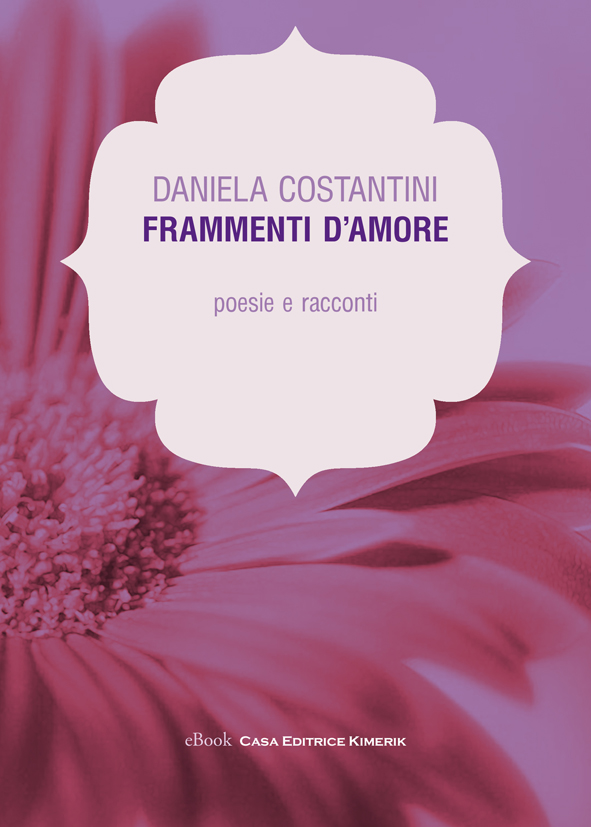 Casa Editrice Kimerik®Daniela CostantiniFRAMMENTID'AMOREKimerik® è un marchio registratoNOTE DELL’EDITOREOgni eventuale riferimento a nomi di persona, luoghi,avvenimenti, fatti storici, siano essi realmente esistiti o esistenti, è da considerarsi puramente casuale. L’autore si assume ogni responsabilità in merito al contenuto dell'opera. La casa editrice non risponde di eventuali danni o pregiudizi derivanti dal materiale pubblicato.Daniela CostantiniFrammenti d'amorePrima edizione settembre 2012© Casa Editrice KimerikProprietà letteraria riservataTel. 0941.21503 - Fax0941.243561Casa Editrice Kimerik, PiazzaGramsci, 1/3 - 98066 – PATTIPartita IVA 02778870838Posta elettronica:redazione@kimerik.itwww.kimerik.itI diritti di riproduzione e traduzione sono riservati. Nessuna parte di questo libro può essere utilizzata, riprodotta o diffusa con qualsiasi mezzo senza autorizzazione scritta della Casa Editrice. Copia singola non cedibilea terzi, tutti i diritti sono riservati.Progetto editoriale e copertina:Casa Editrice KimerikISBN 978-88-6096-865-4Dedicato alla mia famiglia che mi avvolge di infinito amoreA mia madre… la mia casa è il suo cuoreHo visto una mammaHo visto una mamma col suo bimbo sul cuore.Dormiva quel bimbo, avvolto d’amore…Dal piccolo viso traspariva tenerezza,per la lieve carezzae per quell’abbraccio che sa di dolcezza.Sognava chissà…giocattoli, risa e il suo mondo di piccole cose.Nel volto di madre così giovane e belloho visto il riflesso dei sogni bambini.Lo sguardo di madre era colmo d’amore,emanava una luce d’abbagliante chiarore;ho sentito una grande emozionericordando quando ero io la giovane mammache a sé la stringeva sul cuore.Caro bambino mioCaro bambino miovorrei raccontarti una favola bella.Vorrei essere per te come un angeloche magicamente possa indicarti il sentieroverso la tua futura vita.Quando il tempo ti avrà reso grande,ricorda sempre che la vita è un incanto,un miraggio a cui devi crederesenza ignorare che i sognipossono diventare realtà.Non ascoltare chi deluso dalla vita stessavorrà convincerti che potresti incontraresolo amarezze e contrarietà.La vita è armonia bambino mio,te lo dico io perché ti voglio bene.Io non ascoltai le parole che ora dico a tee quell’angelo che mi indicò la via,non lo ascoltai,forse lo cacciai perché ignoravoche soltanto lui poteva vedereche il sentiero in cui mi ero avventurataera sbagliato.Ora che la mia delusione è grandeper non averlo ascoltato,posso rivelarti il segretoche mi avrebbe dato la felicità.Ora che pesano su di me delusioni cocenti e dolorose,falsità, malvagità e amarezza a volontàe prima che tutto questo possa soltanto sfiorartifacendoti sentire il gelo della disperazione,ascolta bene…Prega il tuo angelo custode di tenerti stretto per la mano,chiedigli con tutte le forze che hai di non abbandonarti mai.Se soltanto per un attimo lascerai la sua mano,potresti come me, non trovarla piùe vagheresti disperato in una vita che non è la tua,dimenticando che esiste l’armonia, la bellezza e l’allegria.Ricordati che se non chiederai nulla alla vita,la vita nulla ti daràe vivrai la mia stessa triste storia incontrando solo avversità e false verità.Ti guarderesti intorno smarrito e ti chiederesti perché nel tuo cammino non incontri nessuno disposto a donarti un sorrisoo una briciola d’amore.Nicola… corri a scuola!Sei pronto già con zainetto, astuccio e quadernino.Un grembiulino colorato profumato di bucato,la gioia negli occhi tuoi belliche nei miei si riflettono come gioielli.Tre anni fa sferruzzavo il tuo corredino…ed ora eccoti qua… sei già grande… bambino!Tra poco sentirai suonare la campanella…Un nuovo mondo con nuove stradesi aprirà al tuo cammino.Avrai una maestra e tanti piccoli amicie tutti insieme come in cordataimparerete a scalare la vita.Tu piccolino,sei come un quadernino dalle pagine bianchedove giorno dopo giorno la vita annoterà le tue belle qualità.Dai piccolino, saluta il papà e la mamma…Senti il suono della campanella?Corri, corri e non ti fermare corri incontro alla tua nuova avventura;tra giochi e disegnini imparerai in frettache la vita è l’avventura più bella e ti aspetta.Io a casa come tutte le nonne rivivrò un attimo di magico candoreripensando a quando piena di emozioneaccompagnai la tua mamma all’asilo.Come salutai lei, ora saluto te;dammi un bacio e abbracciami forte…t’auguro che la vita ti apra tutte le porte.Ti guardo e penso a come passa veloce il tempo…come è dolce questo momento!Prima elementareIl tuo primo giorno di scuola è arrivato.Mentre osservo il tuo nuovo grembiulinopenso che qualcosa è già cambiatonel tuo mondo incantato.All’asilo giocavi e coloravi disegnini,ma ora in prima elementare troverai tante cose nuove da imparare.I compagni di sempre sono con teperché il vostro viaggio iniziato tre anni fa,ora continuerà…Tante cose imparerai e “cosa c’è scritto qui…”più non chiederai.Sogno già che mi leggerai il tuo primo pensierinoed io ti amerò sempre di più mio dolce nipotino.Dedicate al mio nipotino NicolaI nonniI nonni sono fatti tutti alla stessa maniera;sono stati ideati e creati da Dioche nei loro cuori ha posto un’immensa miniera.Ci sono miniere preziose lo so,brillanti e oro e tanti altri tesori,ma il tesoro più grande che c’è è il cuore dei nonni lo sai?A loro gli Angeli hanno insegnatoquanto è profondo e sincero l’amore,quanto è grande l’emozionedi stringere tra le braccia quel nipotinoche è il riassunto della vita di coloro ai quali hanno dato la vita. Negli occhi del bimbo sanno scorgere mille stradeilluminate dal soletramonti infuocati e albe ricche di promesse.Sognano il giorno in cui quel piccolino sarà grandee sperano in cuor loro che diventi importante.I nonni hanno un cuore speciale che batte all’unisono con quello del piccolo bimboche amano e aiutano a crescere come il più bello dei fiori.Mille petali di sogno spargono su quella testolinaquando dolcemente si abbandona al sonnoe la gioia più grande è scorgere un sorriso quando il sonno svanisce.Mille giochi sanno inventare, mille e mille storie di fate, guerrieri e principesse.Re e regine regnano nel loro grande cuore,immenso e meraviglioso è il loro amore.Un amore che sa varcare le soglie dell’infinito,un amore che sgorga come un ruscello canterino;Quell’Angelo che un giorno insegnò loroa diventare i custodi terreni del piccolo bimboli guarda dal cielo e con le Sue ali di filigrana leggerali avvolge e li sostiene per una vita intera.Conosco questo tipo di amore…un Angelo un giorno me lo pose nel cuore…Prima della nannaSe potessi fotografare un rintocco del mio cuore,ci troverei te,piccolo bimbo dagli occhi profondi come nero velluto.Ci troverei anche la tua boccuccia rosamentre mi dici… nonnina ti voglio bene.Troverei anche le tue manine paffutelleche mi accarezzano mentre ti canto la ninna nanna.C’è chi anela a ori e a eleganza, a successo e a ricchezza, ma io no…Mentre ti abbraccio piccolino, divento la regina del tuo cuoree come corona, quel piccolo cerchietto fatto col didò,diventa la cosa più preziosa che ho.Nel nostro abbraccio prima della nannac’è la promessa di donarti tanti meravigliosi domanie tu t’addormenti stringendo i miei sognitra le tue piccole mani.NonnaGesù caroTu sai che il mio cuore di nonna dona stille d’amore.Nel corredino che a suo tempo preparaiintrecciai preghiere, speranze, sogni e tanto amore.La cosa più bella che preparai resta però la culla d’amoreche riposi nel Tuo affabile cuore.Io conosco il meraviglioso ritornello della canzone della vitae sempre lo intono gioiosa quando stringo tra le bracciail mio nipotino.S’intenerisce il mio cuore cantando la vecchia ninna nannae ci addormentiamo abbracciati mentre l’eco dei nostri cuori si fondein un unico battito d’amore.Ciao maestra caraTi dico ciao maestra mia cara;il tempo dell’asilo sta terminandoe le porte della scuola elementaresi stanno piano piano spalancando.Porto via il mio grembiulino azzurro a quadrettini,ma voglio lasciarti uno dei miei quadernini.Ci troverai qualcosa per te…Il primo disegno che tu m’hai fatto coloraretenendo la mia manina nella tua per non farmi sbagliare.Ho scritto soltanto una piccola cosa:grazie Maestra Eleonora,grazie perché è tanto difficile impararee tu hai faticato tanto per insegnarmi a colorare.Volevo scrivere con l’oro che ti voglio tanto bene,ma ho soltanto un gessetto colorato e anche un po’ spuntato…Ti ho scritto il mio Grazie meglio che potevoperché grazie a te ora sono un bambinoche ha imparato che la scuola è un posto dove si può trovaretutto ciò che la vita può diventare.Cercherò di diventare uno scolaretto perfettoe lo dovrò a te che m’hai insegnatoche anche giocando si impara ad amare e a conoscere chi ti sta accanto.E’ poesia…Piccolo bimbo, è poesia quando il sonno t’accarezza gli occhie dolcemente mi regali il tuo sorriso.Dopo le scorribande festoseche accompagnano la tua giornatae che allietano la mia,diventa poesia il tuo respiro lieve mentre t’addormenti.Ti racconto storie di fate e di eroi che tu ami tanto,ma le parole s’affievoliscono pian pianocome in un’eco lontano.La tua manina m’accarezza una guanciamentre sussurri buonanotte nonnina…Allora ti sfioro gli occhi con un bacioe sento che sei tu il mio mondo incantato.Il nostro abbraccio diventa un’invisibile e morbida catenae mentre t’affido all’Angelo Custodem’addormento anche io ringraziando il buon Dio…,la tua mamma e il tuo papà che m’hanno donato tanta felicità.Canterai ancora una dolce ninna nannaPiccola miapresto sarai di nuovo mamma…Canterai ancora la dolce ninna nanna,che non hai dimenticato.Stringi forte la manina del tuo bimbomentre sotto il tuo cuore batte un nuovo piccolo cuoreche già impara ciò che le insegni…il canto alla vita.Ti senti la donna più ricca del mondoperché già conosci quanto è grande l’amore di madre.Ai tuoi bimbi non importerà altra cosase non il tuo amore e quello del loro papà…In voi cresceva la certezza del meraviglioso progetto di vitae divampò la piccola scintillasotto lo sguardo soave e attento di Dio.Il piccolo cuore batte dentro di tecome nuova stella che brilla, come nuova alba che nasce…un raggio di sole che ha già un nome…non potrebbe chiamarsi che… Amore…Dedicata a Valeria, a Pietro, al piccolo Nicola e al tenero raggio di sole che presto brillerà.Vedrai presto la luce del mondoQuando il tuo piccolo mondo fatto di silenzisi colmerà di voci e di clamori,vorrei che tu ricordassi le dolci paroleche ti sussurravo mentre eri nel ventre di tua madre.E’ tanto forte il desiderio di stringerti tra le bracciache il solo pensiero mi toglie il respiro.So che non riuscirò a dirti nulla, ma ti abbraccerò,e ci saranno mille promesse in quel mio primo abbraccio.Vorrei per te un mondo senza affanni,persone che ti chiederanno senza mai pretendere;vorrei che tu imparassi a seguire i tuoi sogniperché questo soltanto è la vita.Non vorrei che tu crescessi nell’illusione di un mondo perfetto,né vorrei che tu mendicassi l’altrui compagniaperché imparare ad essere soli vuol dire fermarsi a pensare al proprio cammino.Il sorriso che ti nascerà dal cuore sarà come un aquilone che volteggia libero nel cielo dei tuoi pensieriper diventare messaggera di mille sorrisi.Diventerai capace di dare, senza pretendere nulla in cambioe vedrai le tue emozioni diventare seme d’amore.Piccolina… vorrei che tu avessi tanta Fedeperché ricorda…soltanto Dio è padrone del tuo cuore e della tua anima.Con questo bagaglio potrai camminare o correre Per le vie del mondo,guardare il mare il tempesta e non avere paura,cavalcare con la fantasia…Vedi piccolina…per me il dolore è stata l’esperienza migliore,si, proprio così… le difficoltà servono a crescere,ad apprezzare la gioia nelle piccole cose.Se ti capiterà di sentirti un po’ giù,stringi forte questo piccolo bagaglio d’amoreche ti ho preparato.Vedrai… ci riuscirai… Ricorda sempre sono soltanto tua nonna, nulla di più…ma Dio ha messo questo messaggio nel mio cuoreaffinché lo scrivessi per te.Il tuo Angelo Custode ti starà sempre accantoe ti sussurrerà queste stesse paroleper sempre, anche quando io non ci sarò più…Si, piccolina… accade anche questo… la vita finisce,ma nessuno lascia mai chi ama per sempre…Saprai ricordare chi ti ha tanto amatoguardando le stelle pulsare nel cielo,osservando la meraviglia dell’alba che nasce.Allora intesi... piccolina…aspetto con trepidazione e sogno di vedere il tuo sorriso.ValentinaPochi giorni ancora, poi anche tu, piccolina,sentirai la carezza lieve del giorno che nasce...Ogni giorno sarà per te scintillante e incantato,Ali d’Angelo ti accarezzeranno in ogni momento.La tua mamma è lo strumento scelto da Dioaffinché il miracolo della vita si compia di nuovo.L’amore Divino vi proteggerà e la tua piccola vita sboccerà…Il grembo di tua madre t’ha fatto da culla…il battito del suo cuore ha scandito il tuo tempo…e tu impara a non farle mai mancare il tuo amore.Abbandonando ogni paura e dimenticando se stessat’ha donato la vita…Anche Lei, la Mamma Celeste donò la vita a Gesù alla stessa manieraed ora vi avvolge d’amore e sorrisi.Io sono tua nonna e starò lì ad aspettartie tante ninne nanne che ti sussurrerò…Saranno le stesse che cantavo alla tua mamma,favole d’amore che fanno rima con cuore…Ora sai che un mondo d’amore ti aspetta…Il tuo papà non vede l’ora di stringere sul cuoreil suo nuovo piccolo fiore…Il tuo fratellino ha preparato per teun posticino accanto alla sua culla,ma la cosa più bella che c’è è che quel posticino l’hapreparato nel cuore soltanto per te.Piccola fataVenisti al mondo in un giorno d’agostoall’ora in cui il sole è al suo massimo splendore.Pensavo al magico momento,fremente dietro quella porta chiusae immaginavo campi immensi di fiori coloratisotto a un cielo azzurro ricamatodal volo di uccellini spensierati.Tra tanti vagiti uno soltanto fece eco nel mio cuoree in me esplose la certezza che eri tu…eri arrivata… dopo tanta attesa.S’aprì piano quella porta e ti vidi…Ai miei occhi quel panno verdesi trasformò in una corolla appena schiusache mostrava fiera il suo bel fiore.Le tue esili manine sembravano di fatae la tua boccuccia rosa assaporava l’aria intorno.I tuoi capelli d’oro come grano maturoe i tuoi occhi di un color di fogliami fecero all’istante innamorare.Nel mio cuore nacque qualcosa di assai raro…una canzone dal dolce ritornello,un inno di gratitudine alla vita che m’aveva appena donatouna gioia infinita.Rondinella biondaRondinella bionda,hai occhi verdi di fogliae capelli d’oro come grano maturo.Hai fatto tuoi i colori dell’estateaffinché nella nostra casa splenda sempre il sole.Per una strana magias’accende il sole quando apri gli occhie si spengono le stelle quando t’addormenti.Tu nascevi e i campi di girasole gioivanoper i loro colori di sole,i papaveri ondeggiavanocome se ascoltassero una favolaraccontata dal vento.A volte ti sogno già signorina,ma per ora ti amo così come sei…un’adorabile bambina.Dedicata a Valentina nel giorno del suo secondo compleannoMamma, riflesso d’amore Mamma ascoltami e guardami per pochi attimi.Parliamo sempre con il nostro linguaggio senza parolee non svanisce il nostro incanto anticocome un profumo che resta nell’aria.Ma ora devo parlarti, esprimerti quel che sento…Mamma, voglio dirti quanto ho provato a somigliarti,quanto ho provato a sorridere come tementre magari volevi piangere.Ho provato e riprovato a realizzare i sogniche avevi fatto per me,ma ho raccolto tanti fallimenti intorno a me.Mamma perdonami se puoie prova a costruire per me un nuovo sorriso…donamelo;se non potrò sorridere il tuo sorriso,sorridi tu per me,basterà quel tuo tenero riflesso d’amorea farmi capire che vuoi che ti apra il mio cuore.Ora mamma mi stai guardando silenziosa,mi ascolti e mostri il tuo sorriso…ancora una volta mi hai capito.Stasera mamma…Stasera mamma sto pregando per te,donna sublime che mi ha dato la vita. Sei un caldo sorriso, il sole delle mie giornate,la luna d’argento delle mie notti.Hai intessuto per me fili d’amore,ne hai fatto gomitoli di stelleche la sera fai accendere per me.Stasera mamma,sei come sempre nelle mie preghiereperché in supplica a Dio si trasformanoi miei pensieri quando ti penso.Ho aperto un vecchio cassetto dove tante vecchie fotografie,mi hanno fatto pensare a te come a un Dono di Dio:il Suo incondizionato Spirito d’amoreti trasformò nell’Angelo che per la vita mi accompagna.Conosci i dolori che la vita mi ha dato,per me desideravi strade di rose e invece Dio decise che a mebastava il tuo amoreper camminare su strade con tante spine e rare rose…Dammi una carezza mamma, non lo fai mai, perché?Conosco il tuo amore per me e forse ho capito…Tu preferisci affidare le tue carezzea quei gomitoli di stelle,ma non le posi sul mio viso per non farmi sentire che i miei dolorifanno diventare le tue dita di ghiaccio…Stasera prego per te perché vorrei tanto tornare bambinaascoltare la tua dolce ninna nannae addormentarmi tra le tue braccia… mamma.Mia madreMia madre è la mamma dai mille profumi.Attorno a lei aleggia la fragranza del grano maturoperché nacque quando il sole indorava la terra.Entrando nella sua casa mi investe la magiadel suo piccolo regno incantato che è per me come terra di fate…Tutto ha un profumo,il bucato che candido stende mi ricorda i campi di lillàe i suoi dolci hanno un profumo che mi trasporta indietro nel tempo, il tempo in cui ero bambina.Dio per me scelse la Sua creatura più dolcee mi fece il dono più bello.Prima di nascere mi sentivo protetta sotto il suo cuoree nascendo non ho mai dimenticatoquel rintocco d’amore.Mi sorprende il suo modo di leggermi i pensierima il nostro legame non ha avuto mai bisogno ditante parole…Tanti dolori m’ha dato la vita ma lei, la mia fata gentile,prodiga della sua linfa d'amore ha fatto rifiorire sempre la gioia sul mio viso.Sempre si rinnova la nostra favola bella…Arrivai nel mondo e afferrai forte la sua manoe ancora adesso non la lascio mai…Papà caro…Papà caro,come non pensarti in ogni gesto che faccioo in ogni pensiero che prende forma nella mia mente?In te vivono frammenti del passato,passato che ha costruito il mio presente,presente che guida il cammino verso il futuro.Quando mi guardi non pensi ai miei capelli Già imbiancati dagli anni,ma vedi la bimba che tenevi tra le bracciain quella copertina rosa di morbida lana.Gli anni non hanno scalfito quel naturale e semplice patto d’amoree all’unisono battono sempre i nostri cuori.Quando penso che gli anni trascorronoportandoci via poco a pocol’entusiasmo dei nostri anni feliciso che il loro ricordo non permetterà di farci invecchiare.Anche se a volte ti è sembrato che andassi lontano,la mia mano era lì… sempre stretta alla tuain un nodo d’amore unico piuttosto che raro…Dalla mia vita caro papà,hai sempre allontanato ciò che mi dava dolore…per questo tu sei sovrano della mia vita e del mio cuore.Mia madre non sa…Mia madre non sa che quando mi guarda mi sento una bambinaperché comprendo che scruta i miei occhi per trovarci riflessi d’anima.Mia madre non lo sache anche se il tempo scivola via portandosi via la giovinezzaio ho chiesto a Dio di fermare il tempo per lei.Mia madre non sache mentre m’addormento prego affinché le dia una lunga vita, salute e allegriaperché dalla sua vita dipende la mia.A lei il primo pensiero del mattinoe il bacio che le do è il bacio con cui saluto il giorno che nasce.La mia preghiera si leva alta nel cielo raggiungendo il sole,messaggero e testimone del mio amore.Tutto questo la mia mamma non lo immagina nemmenonon sa che lei è un raggio di quel sole che mi illumina la vita.Il vento e la rosaSotto il giogo pesante di questi difficili giorni,tu mamma somigli a una rosain balia ad un vento impetuoso che non ti da posa.Profonde radici ha la rosa, radici profonde hai tu nel mio cuoreperché Dio ci affidò l’una all’altra per i nostri domani.Petali delicati sono le tue carezzee il tuo profumo dolce tutta m’avvolge.Non temere mia rosa preziosa, non temere il turbinio del vento...presto diventerà una brezza leggeraperché tu mamma sei la mia primavera.Mamma ti sei ammalata, ma non temere... questo vento impetuoso lo fermeremo insieme… passerà ... Io sono accanto a te, la mia casa è il tuo cuore...Madre mia ti guardoMamma,sei immersa nei tuoi pensieri;ti guardo e ti vedo ancora bella.Gli anni non son riusciti a scalfirela tua bellezza intrisa di dolcezza.Per un attimo vorrei penetrare nell’infinità dei tuoi pensieri,abbracciarti e fondermi a tenel sogno di allontanare ciò che t’affligge.Nelle tue parole c’è un suono dolce e antico,sono la musica che fa danzare la mia vita e seguendo i tuoi passi trovo il coraggiodi avventurarmi anche per impervi sentieri.Sei come un grande albero dai rami tenacie il tuo segreto è proprio questa forzache ti ha fatto abbattere insormontabili barriere.Ti vedo sospiraree una lacrima preme nei tuoi occhi…ma a te nulla importa. Nulla…Dimentichi te stessa come semprepur di abbracciare ancora la mia vitae continui a cullarmi nei tuoi pensiericolmi di una tenerezza che sempre si rinnova.Mia dolce mammaMamma... t'ho racchiuso in una preghiera semplice e dolce come te.Sommesse salgono al Cielo le mie paroleimmerse nelle mie lacrimeche hanno il sapore dell'eternità.Sono scintille d'amore che mi salgono dal cuoreinondando te, mia dolce mamma.Sei circondata dall'amore di Gesùche tanto ti ama perché prima di me ti ha amato.Ti colmi di grazia il suo amorevole sguardoTi sollevi dal dolore ora che sei nella Prova...ora che anche tu hai impressenel tuo corpo le piaghe della Croce.Accanto alla finestraA Natale nelle strade c’è profumo di caramello e mandarini.L’aria porta echi di ciaramelle e tutti rimpiangono un po’di non esser più bambini.Ma il tempo passa ed io ad esempio, ho te, un nipotino,che aspetta Babbo Natale col quel cuore puroche soltanto l’innocenza sa donare.Aspetti che un volo di renne solchi il cieloche luccica di stelle…Quanti ricordi piccolino mentre ti abbraccio forteaccanto alla finestra illuminata.La mia voce intona una canzone che mamma mi cantava da bambinae ci inventiamo una danza mentre traboccano i sorrisi.Mi dico con un po’ di malinconia…ecco, un altro Natale è passato,ma poi penso anche alle cose che m’ha regalato il tempo che se ne è andato.Ora ho i capelli quasi bianchi e un mare di ricordi dentro il cuore,ma la bimba che ero, quella che conta per davveroè qui con te a guardare il cielo.Aspetto anch’io il tintinnio dei campanellie so che arriverà ancora una voltaquel dolce signore dalla barba biancache ti regalerà la sorpresa dei doni a lungo sognati.Ti sussurro Buon Natale piccolinoe tengo stretta stretta la tua maninamentre tu stringi la mia…quella di tua nonna che accanto a te torna bambina.Notte di NataleNotte silente di Natale…spandi magia per le strade imperlate di nevee ricamate di brina.Sei notte brillante…in cui ancora una volta una luce di stella,rischiara il cammino dei buoni sulla via dell’amore.Sei notte regina di tenerezzain cui ogni cuore si placa e si colma di pace e bontà.Sei notte di luce ricca di echi di musica e cantiin cui ogni pensiero può diventare preghierae ogni parola promessa.Sei notte d’amore, che conosce la speranzadi un mondo migliore…Tutto questo ci doni, o magica notte,un tesoro di grande valoreche varcando le soglie del sognotrova un nido sicuro in ogni cuore che s’apre all’amore.Bambino GesùIl mio presepe è fatto di niente;è un povero presepe con una luce fiocache illumina la piccola capannae un bue e un asinelloche scaldano il Bambinello.Lo guardo con gli occhi ormai stanchie sussurro ogni sera...Bambino mio... quanto è difficile andare avanti.Il mio mondo si è arrotolato all'indietromi ha trascinato lontanoe mi vedo riflessa in una sorta di lastra di vetro.Vedo una donna delusa, stanca di aver tanto lottatoper poter soltanto gridare a tutti...“Guardatemi... però io ho amato...”Santo Bambino fin da quando ero piccinamettesti nel mio cuore la bontàma soltanto poche briciole di serenità.Non ti avevo chiesto poi tanto,ma te l'avevo chiesto col cuore.Come allora sto ancora qui a guardartianche se non oso parlarti.Non mi hai mai consegnato quel dono sempliceper cui tanto pregai e forse il mio sogno di serenitànon si avvererà mai...però ti prego Bambino Gesù,anche se ora sto diventando una vecchia signorapensa a quella bambina dai riccioli neriquella che non anelava a sfarzo e a ricchezzama soltanto a tanta dolcezza.Spengo le luci del mio presepe fatto di niente...ma resta accesa l'antica speranza nella mia mente.Donare e amareSono un’umile donna che s’aggira confusa per le strade piene di luci.Son giorni di festa, ma agli angoli giacciono i poveri che non hanno più niente.Nessuno s’accorge di loro, son tutti troppo confusi.Confusi son quelli che hanno troppo di tutto,confuso è anche chi vorrebbe qualcosa di più.Sono un’umile donna e i miei occhi sanno incontrarequelli dei poveri che continuano a elemosinare.Fa freddo e per tutti ci saràun tavolo pieno di trine e merlettiS’accenderanno luci e si udranno suoni e canzoni,mentre i poveri resteranno agli angoli delle stradee col capo chino penseranno al perché del loro triste destino.Poi passo io, l’umile donna e accarezzo un bimboche gioca in una scatola di cartone.Sua madre mi stende la mano, non posso dire di no…e nella sua mano faccio scivolare quel poco che ho.Tu… la prima cosa bellaRicordi?Suonavo la chitarra ed era una notte d'estate piena di stelle.Cantavo piano quella canzone...la prima cosa bella che ho avuto dalla vita...I nostri occhi si incontrarono e ci scoprimmo per la prima volta innamorati.I nostri cuori pulsavano come le stelle nel cieloe stretti abbracciati sulle scale della vecchia casa del nostro piccolo paese,facevamo a gara per scorgere una stellae la sua scia di luce nella notte blu.Volevo regalartene una e tu volevi fare lo stesso per me.Che dolci e innocenti ricordi!Son trascorsi quasi quarant'anni da allora...i nostri capelli neri ora hanno fili d'argento.Ci divise il destino e il nostro amore appena fiorito svanì...trascinato via dal vento della vita. Restano i ricordi e quelle due stelle nel cieloforse sono ancora lì, abbracciate,uniche testimoni del nostro primo, tenero bacio.Nella mente ancora mi risuona quel vecchio ritornello...la prima cosa bella avuta dalla vita...il tuo sorriso giovane... e tu...Dedicata al mio primo egiovanissimo amoreA te…A te che stringi forte il mio cuore tra le tue mani;a te che accarezzi la mia anima donandole inaspettatamente la gioia ogni volta che torni;a te che preferisci tacere o soltanto sussurrareparole di calda emozioneper non farle ascoltare neanche al tuo cuore;a te, alla tua emozione che diventa la mia,quando mi sfiori frammentando in cristalli di lucetutto ciò che di più bello c è in me.Tu sai donarmi la stessa gioia che dona l’arcobaleno al cielo.Diventi fremito d’amore tra le mie bracciae intorno a noi volteggia lieve l’incanto del nostro sogno d’amore.Le stelle le regala il cieloT’ho incontrato in una notte ricamata di stelle.Le stelle le regala il cielo,ma in quella magica notte il cielodecise di regalarne due proprio a me… Le vidi…erano i tuoi occhi che penetravano i mieie rimasi incantata da quello splendore.Vidi in loro frammenti di luce, percepii la lieve carezza del vento,sentii la carezza dell’onda del mare riscaldata dal sole.Vidi in loro i colori più belli del mondo,pensai al colore dell’oceano e all’intensità delle sue onde impetuose.Mi persi in loro… compresi di aver incontrato il sogno a lungo sognato.Sussurri e paroleVorrei che tu mi sussurrassi tenere frasi perché la mia anima si assopì per non ascoltare tempeste di ingiuste parole.Preferì addormentarsi per poter dimenticare,ma da allora vaga, schiava di un immeritatotormento lungo le strade di un cuore che non vuole più credere.Poi ti incontrai e i giorni miei s’adornarono di tee se il tuo cuore sa ascoltare il mio cuore esiste una ragione.Il caso ci fece incontrare e ci troviamo sempre da allora,a raccontarci anche le più piccole coseche non conobbero mai la tenerezza.Insieme abbracciati assaporiamo la gioia di esserci trovati.Canto d’amoreCosa ne farò di questo mio canto d’amorese non mi abbraccerai per ascoltarlo?Rintocca melodioso questo mio cantoe non voglio che il vento lo porti via, lontano…perché soltanto a te voglio donarlo.Aleggia lieve la brezza sul mareavvolta nella morbida luce che le dona la luna.Magicamente i miei pensieri voleranno nel cielo dove teneramente incontreranno i tuoi.Si riconosceranno e si abbraccerannoa quello spicchio d’argento.Dolce storia infinitaC’è un profumo gentile nell’aria della primavera!La sua voce allegra risveglia i cuori per farli innamorare.Nell’aprile odoroso tornano le rondini dai nidi lontanie bianche farfalle volteggiano sui ranuncoli in fiore.E’ questa la stagione dell’amore, ricca di desideri gentili che sbocciano nel cuore.S’avvicenda la vita, si rincorrono le stagionie ogni nuova primavera arriva sempre con un nuovo vestito colorato.E’ una dolce storia infinita che rende lieta la vita.Petali di rosaVorrei che le mie parolesi trasformassero in petali di fiori.Su ogni petalo scriverei parole d’amoreper poi spargerle nel vento.Scriverei che amo ogni piccolacosa che fai per donarmi gioia.Scriverei che amo tutto di te,anche le più piccole e insignificanti cosee forse sono proprio quelle che scriverei su petali di rosa.Accanto a teSe ti sono accantoil mio mondo diventa coloratoe il tuo respiro sulla mia pellemi fa pensare alla brezza leggerache sa donare soltanto la primavera.Il tocco gentile delle tue manimi fa scorgere tanti felici domanie respirando all’unisono con tesento nascere l’armoniache fa dissolvere in un attimoogni malinconia.Somigli a un musicista o forse aun mago non so…so soltanto che sei il centro del mio mondoe tutto quello che ho…Noi siamo la nostra melodia,il nostro sogno che non conosce tempo.Ci guardiamo negli occhi ,e quando le labbra si sfiorano in un bacio leggeroesplodono intorno a noi mille coloriche dipingono con infinita tenerezza i nostri cuori.Addio… NostalgiaSon venuta a salutartipiccolo paese della mia Nostalgia;tra i tuoi monti ho scritto le mie prime poesietrasformando in versi l’emozione del poetache timidamente in me nasceva.Mi soffermerò a guardarti soltanto per fugaci attimi;non voglio che il mio sguardoaccarezzi i luoghi dove abitano tanti ricordiche voglio dimenticare.Ora sta piovendo ed ho spento la musicaper ascoltare il gentile scorrere dell’acqua sulle foglie…Per me questo è il concerto più bello del mondo,un palcoscenico dove l’anima va in scenaabbandonando gli abiti superflui che la vita mi ha cucito addosso.Sta arrivando la notte e le stelle, mio piccolo paese,pulseranno come se fossero il cuore del tuo cielo;diventerai un presepe di luci;ti porto negli occhi e nel cuore fin da quando ero bambina,ma ti dimenticherò come si dimentica un grande amoree non una lacrima ti donerò per questo addio.Il fragrante profumo della tua terra già non è più mioe desolato il mio cuore accarezza senza rancorela mano del destino che di certo con me non ha avuto clemenza.Il mio bagaglio d’amore è pronto ormai;arrivai tra i tuoi monti che ero piccina piccinae me ne vado ora che son diventata una signora…Pesa molto questa valigia, ma la porto via con me,perché lasciarla vorrebbe dire abbandonare una parte di me.Tra le parole e l’infinitoNel silenzio Ti cerco, Ti ascolto, Ti parlo.Avvolta nella quiete,la mia anima è la fortezza eretta da Dioa difesa dei miei pensieri più dolci,pensieri che diventano preghiere e capaci di raggiungere l’Infinito.Le mie parole sono la canzone che ho dedicato all’amore,Tutto ho donato al silenzio;gli ho affidato questa mia vita che come un Rosario ho accarezzato.Alla scia di una stella ho legato le mie parole intrise di amore o di dolore;volteggiando, voleranno verso l’Infinito dove troveranno Te, o Dio,che conosci la dolcezza del mio cuore.Ali d’AngeloLievi e immense Ali d’Angelom’abbracciano al mattinoquando la notte insonne svanisce.Interminabili notti di solitudinecol gelo che attecchisce nel cuoree Tu, soltanto Tu, alato Amicomi avvolgi di dolcezza nel mio sonno senza sogni.Al mio risveglio ci sei sempre, amico speciale,fratello amato, presenza che brilla di luce d’Amore.Tutto questo Tu sei… la Forza che mi fa sperare di incontrare nel giorno che nasce,un sorriso che somiglia al Tuo.Ali d’Amore stendi su di me, soffici carezze effondi nel mio cuore.Lo strumento imperfettoSignore,è difficile a volte comprenderei messaggi che fai arrivare al mio cuore.Quando Ti chiedo di avvolgermi di pacee arriva una tempesta,torno a pregarti,ma le tue risposte non le odo…si perdono nel tumulto della mia anima.Signore,sono sempre io,la Tua umile figlia che Ti implora…Sollevami dagli affanni,fa che le corolle variopinte del tuo amoremi dipingano l’anima.Signore,sono sempre io…lo strumento imperfettoche tardi ad accordare…Ti prego…fa che io ti sappia ascoltare.Raccoglimi per un attimo nelle tue amorevoli mani,asciuga il manto di lacrimeche avvolge i miei occhiaffinché io possa inebriarmidella Tua Luce.Il volo della farfallaInseguo i miei pensiericome quella farfalla che si avventuratra le foglie ombrose del bosco.Sono sembianze di sogno questi miei pensieri…Un lungo tormento ha reso trasparente la mia animaper renderla invisibile al doloree l’ha nascosta nel buio.Io somiglio a quella farfallae cerchiamo la luceper poter scorgere i contorni del mondo.Un lieve fruscio,un impalpabile tocco sulla mia spalla…la farfalla si è posata su di me,mi indica un sentiero.In fondo, eccola lì… c’è luce. Il sole ci aspetta.Apro le braccia al sole, abbraccio la vita.Anche la farfalla spiega le sue ali.Il mio pensiero ora non è più sogno…è libertà.Scende la seraScende la seraed ogni albero diventerà un rifugio sicuroper gli uccellini stanchi dal volo.I grilli già intonano il loro concertoper le stelle che appaiono in cielo.Le luci alle finestre presto si accenderannoper osservare la notte.Tutti sono ormai tornati a casa.Tornare a casa è tornare in un posto specialedove un sorriso mette allegria,dove c’è qualcuno che ti ama e ti aspetta,dove il mondo cessa di correre in fretta.Dopo la notte arriverà il nuovo mattinoe nelle case risuoneranno vocipiene di allegria e serenitàfinché ritornerà la sera... e la storia si ripeterà.Tutti torneranno per assaporare la gioia sempre nuova del ritrovarsi insiemee anche tra le foglie del grande alberosarà di nuovo vibrante la vita.Questa è la storia infinita,la più bella favola che ci racconta la vita.Un cuore dipinto d’azzurroTi ho incontratoed in te ho visto un Angelo,allora ho dipinto per te il mio cuorecon i colori del cielo.Con te posso camminare sulla scia di una stellae posso scrivere una lunga lettera d’amoresopra il petalo di un fiore;una lettera di mille parole, una lettera che non ha fine.Sento battere questo mio cuore azzurro di cieloe vivido come una splendida stella.Sei il dono più bello che mi ha fatto la vita, subito ti ho amato.Tu hai preso il mio cuore così come te l’ho donato;di me non hai cambiato nienteforse perché mi cercavi ed avevi un ritratto che misomigliava già impresso nella tua mente.Mendicante d’amoreCara Vita,quante volte penso che regaliamo il nostro prezioso tempo al nulla…Gli anni trascorrono e la nostra forza è effimera,ma lo comprenderemo soltanto negli anni del tuo tramonto.Il vortice del tempo ci travolge e intorno a noi pian pianoprenderà forma una ragnatela invisibile di fragilità.All’alba degli anni i palpiti del cuore sono cavalli al galoppoe di certo non pensiamo a quando il tempo spruzzerà neve sui capelli,a quando sentiremo l’inverno degli anniaccarezzarci la pelle.Quando avremo più bisogno di chi ci possa prendere per manocon cuore sincero forse potremmo avere soltanto noi stessie questo ti rende crudele, Amica Vita…Quando accanto a noi c’èchi può donarci un sorriso o un abbraccio,non ci fermiamo a pensareche il tempo potrebbe renderci soli, soli nel cuore…Il passato diventerà soltanto un ricordo da accarezzaree avremo il nulla per compagnia…Daremo anche un nome alla nostra vecchia poltrona…si, proprio quella su cui ci abbandonavamo esaustinei tempi in cui avevamo mille cose da fare e non avevamo neanche un istanteda dedicare ai nostri pensieri…Quando il nostro corpo sarà stancoe la solitudine ci attanaglierà il cuoretroveremo ristoro tra i suoi cuscini un po’ consunti…Ci tornerà alla mente il dolce abbraccio della mamma,il ritornello di una vecchia ninna nanna,l’eco gioioso di antiche risate in allegria.Diventeremo mendicanti,mendicanti d’amore bisognosi di un sorriso,e lo cercheremo sui voltidi chi distrattamente ci passerà accanto…e proveremo amarezza quando ci accorgeremoche nessuno vorrà sfiorare la nostra solitudinee il nostro cuore stanco.A testa china torneremo a casa e ci accoccoleremo tra i ricordi più cari aspettando il nostro incerto domani.Le porte del mondoLentamente chiudo gli occhi e scivolo nel sonnochiudendo le porte al mondo.Vorrei potermi svegliare al mattinodimentica del mio strano e incerto destino.Un uragano di amarezza s’è insinuato nella mia già travagliata vitasradicando i teneri germogli in quest’anima miagià inaridita da tante amarezze.Non mi ha impaurito dedicare la mia vita all’amore.Prima amore di sposa, poi di madre…Mi ha ingentilito il cuore essere figliaperché dall’essere figlia amataè nato in me il seme dell’amoreche ho sparso intorno a me senza mai chiedermi perché…Non mi sono accorta di invecchiarementre donavo la giovinezzaa chi poi non m’ha saputo amare.Ho donato per la gioia di donare,ho amato perché non volevo dimenticare che esisteva l’amore. Non c’è mai stato posto per l’odio nel mio cuore,neanche quando me l’hanno strappato dal petto,perché io sono come un’abile pittoreche ha trasformato il dolore in un sublime amore.Ho rincorso gli annio forse loro hanno rincorso me, non saprei…So soltanto che quando chiudo gli occhi al sonnoper soffocare il mio dolore,un angelo mi viene accanto e cancella le mie pene.Al mio risveglio ritroverò il mio incerto destino lo so,i giorni continueranno a succedersilasciandomi soltanto il ricordo della giovinezza,ma io non ho paura di invecchiareperché conosco il significato  della parola “amare”.La voce del ventoHo ascoltato la voce del vento,una voce lieve che mi colma d’armonia.Le stelle nel cielo già brillano gaiee sorride la luna.Odo echi di armoniosi canti,intravedo immagini proiettate nel cielo,palcoscenico dalla mia fantasia.Una cornice di stellebasterà per racchiudere i miei sognie mentre il vento sussurrerà nuove storielascerò scivolar via tutte le amarezze.Un incanto sublime ora mi incatena il cuore,vivrò del mio amore,assaporerò la speranzae abbandonerò quel vestito ormai lacerointessuto di tristezza.Il mio strano passatovoleva tornarmi alla mente…ma una barriera di stelle d’argentonon m’ha fatto sentire la sua carezza di ghiaccio.Continuo ad ascoltare la voce del vento,i miei occhi brillano di una luce nuovache m’ha donato quello spicchio di luna lassù.Mondo bambinoT’ho sognatomio mondo fatato e bambino.T’ho sognato durante una lunga nottein cui soltanto la carezza gelida della paurainsisteva nel volermi fare compagnia.Non conoscevo il mio futuroquando vivevo nel mio mondo bambinointriso di sogni e profumi,di caramelle e zucchero filato,di gelati cremosi e di pasticcini alla vaniglia…Non potevo sapere che la vita un giorno m’avrebbe rapita da quel mondo di fate.Srotolavo le stelle una ad una per scriverci i sogni;contavo i raggi del sole mentre gli raccontavostorie di fate e di gnomi.L’aria mi baciava al mattino e la sera la lunas’inchinava accanto a me quando la mamma mi raccontava le favole più belle per ascoltarlee per addormentarsi vicino alle stelle.Indossavo un vestito di ingenuità,colorato di cielo e di prati odorosi.Ora c’è questa notte però…una notte dove ascolto il pulsare frenetico del mio cuoregelido e vuoto d’amore.Non vedo pulsare le stelle,non sento il calore del sole.Anche la luna è fuggita lontanomentre cercava di prendermi per manoper condurmi in quel vecchio mondo incantatodove conserva le favole dei bimbi felici,le ninne nanne delle mamme e dei papà,i baci delle nonne e le storie belleche a qualcuno la vita regala.Mentre si dissolveva al mio sguardoio le ho gridato forte di tornare al più presto per starmi vicino, per raccontarmil’amata favola del mio mondobambino.Ritratto di un poetaUn poetariesce ad amare anche le lacrimeperché come la pioggia rende fertile la terracosì le lacrime rendono fertile il suo cuore.Un poeta ama perché nulla altro sa fare…e piange per le ferite che gli infliggechi odia l’amore e la vita.Sente il cuore scoppiargli nel pettoper tutti quelli che non sanno amare.Un poeta ama per sempre,fino al suo ultimo respiroquando donerà alle ombre della morteil sogno che aveva sognato per tutta la vita.Osservate le lacrime di un poeta, osservatele quando segnano le sue gote…scorgerete petali di fantasia che scivolano viatrascinando briciole della sua luminosa anima.Ninna nanna al cielo bluUno spicchio di luna illumina un lembo di cielo.Stancamente appoggiata alla ringhiera del balconepenso ai miei giorni intessuti di nodi di noiae ai momenti di poca convinta allegriache li fanno trascorrere tutti uguali.Per farmi compagnia sussurro pianoi versi di una vecchia canzone,con una cadenza lieve,immersa nel mio mare fatto di poesia.Tra i miei versi navigo sempre sicuraal riparo delle tempeste del mondo.Così ricamo le stelle con i miei sognie per farli salire fino alla luna accarezzo il cielocon il mio sguardo innamoratodella quiete nata intorno a me.Sotto l’argento della luna penso al mio mondo pieno di incantoe ascolto il suono del mio delizioso canto…La mia nenia lenta è un canto d’amore;sale lentamente dal cuore verso il cielo bluaccanto alla luna e alle stelle.Per una strana magia diventa una dolce ninna nannae nella curva argentata della luna amicas’addormentano le stelle.S’accende la lunaS’accende la lunaquando scende come un velo la notte.S’addormentano i bimbi abbracciati alle mammecome piccole stelle abbracciate alla luna.Gli innamorati sognano alla luce della magica lanternaaccesa nel cielopromettendosi amore per sempre.Chi è solo la contempla e l’ammira,per far sì che si schiuda lo scrigno dei ricordi lontani.Soltanto alla notte amica confidano i sognie i rimpianti di tutta una vita.Brillante nel suo chiarore fa da sentinella al mondoche s’addormenta pian piano.Tutto avvolge col suo manto argentato,tutto tace nel suo silenzio fatato…L’urlo del ventoNei miei pensieri vivevano onde di fantasiae tutto il mio essere anelava avido al domani.Non ricordo perché iniziai a tessere intorno a meuna coltre di gelo.Non ricordo perché non voglio ricordare…Ora ho una prigione di ghiaccio nel cuoree gemo di dolore per i miei pensierie per i miei sorrisi dimenticati.Nelle mie vene scorre lenta la tristezza,il mio sangue è denso di dolore…Urla forte il vento, urla con me,urla per la sua rabbia e per la mia. Alle sue folate ho affidato la mia preghieraaffinché diventi forte e travolgentee arrivi fino a Dio.Mi fido della forza che la natura le dona…e prego affinché la mia Fede non si spenga maiperché è la fiamma che mi tiene accesa l’anima.Paura e rabbiaVivendo intensamente ogni emozioneho fatto della mia vita una canzone.Il ritornello a volte l’ho sbagliato,ma quel che conta è che posso dire“io ho cantato…”E ancora canto per amore e anche per rabbiaper questa vita che m’ha chiuso in gabbia.La gabbia è il panico che in un di’ lontano diventò mio Re e mi rese prigionieraper farmi capire la mia essenza vera.Compresi troppo tardi il suo messaggio,impossibile fuggire da quelle parole che non potevo più capire.Il mio cuore era già in balia della paurae la mia vita soltanto una strada oscura.Allora canto e continuo a cantarela canzone stonata che la vita m’ha insegnatoe non mi importa se c’è qualche stonatura…è colpa della rabbia e non della paura…Né tempo, né ragione…Quando il dolore diventa lama sottileche ti fende l’anima, senti il cuore che batte impazzito nel pettoper poi sentire che per un attimo s’arrestaquando morde più forte il dolore.Sfinimento e pena invadono il corpoe la mente ormai stanchi e si prova a cercareaffannosamente nella menteun ricordo gioioso del passato vissuto intensamenteper non lasciarsi andare…Non so come fermare il dolore capace di indebolire l’animae di rendere malferma l’esistenza,ma è proprio in quei momentiche vorrei saper comporre una melodiaricca di accordi capaci di scuotere ogni anima mesta o addormentata.Vorrei ali d’angelo per volare da chi ha bisogno di sentirsi dire “ti voglio bene”,per raggiungere chi ormai vede il mondocome un recinto da cui non può più uscire;chi soffre sembra che non sappia più ascoltareperché il nulla l’avvolge.Vorrei che in quei momenti irrompessefragorosa la mia musicaaffinché tutti possano danzaredimenticando il tempo e la ragione.Profumo d’autunnoC’é un profumo nuovo stamane nell’aria,un profumo dolce d’autunno.Movenze lievi hanno le foglieche si slegano pian piano dai ramiper scendere in silenzio fino a terra.Poco più in là, siepi di rose hanno lasciato caderegli ultimi boccioli.Torneranno a fiorire nella promessa della primavera.L’aria è fresca e pura e tutto intorno è diventato oro.Il crepitio delicato delle foglie sotto i miei passisembra sussurrare una promessa…Il verde brillante dell’estate tornerà…dopo che la neve che danza nel cielo si fermerà.SolitudineSolitudine,sei diventata la mia ricchezza interiorein cui percepisco il pulsare della vita. Nel tuo silenzio ascolto le corde vibranti della mia anima.Ti ho riservato una stanza speciale nel mio cuoredove voli e aleggi libera e leggera…Quando sei con me, amica solitudine,la mia anima si piega su se stessaper ascoltarti indisturbata,lontana dal tumulto del mondo.T’ho odiata tanto tempo fa, per quanto ora ti amo.Sei la morbida culla del mio tempo,l’unica carezza d’amore che mi dona la vita.ParoleLe mie poesie una volta erano canzonied ora son rimaste senza musicaperché amo il silenzio.Le mie parole fluttuavano leggerecome leggiadre farfalle volando tra cuore e cuore,tra un cuore e un fiore cavalcando la fantasia.La mia penna scriveva con un inchiostro leggero;impalpabili i sogni a cui davo la vita,ma ora,non ho più parole e lascio scivolare dolcementeframmenti d’anima sui fogli che restano bianchi.Vorrei…Vorrei ritagliare uno spicchio di cielo soltanto per mee un lembo di terra accarezzato dal mare.Il loro confine si chiamerebbe sognoe ci riporrei gelosamente i tesori che più amo:la mia musica, i miei libri e i miei coloriper dipingere tele ricche di essenze di luce.Al suono di una melodia di un valzer lentoaprirei uno dei miei libri per immergermi nel suo oceano di parole.S’adornerebbe di stelle il mio spicchio di cieloe sul mio lembo di terra fiorirebberomille e mille corolle di fiori odorosiinnamorati della carezza dell’onda del mareche viene e poi va…dipingerei, finalmente libera la felicità e i miei sogni.OppressioneMi opprime la carezza di ghiaccioche nella solitudine mi sfiora.Artigli aguzzi ghermiscono il mio passato per farlo rivivere in me,ma io l’ho sepolto sotto valanghe di dolori,l’ho visto scompariretrasportato via da fiumi di lacrime.Il cuore è colmo di amarezza,l’anima vibra e ma la mia mente è lontana,sommersa da miriadi di pensieriche frantumandosi si posano sulle mie labbrache non ricordano il sorriso.Il prestigiatoreSto cercando il prestigiatoreche è stato capace di far sparire il mio cuore.Si, lo ricordo, avevo un cuore che batteva forte nel petto,aveva radici fatte di sogni… era un cuore perfetto.Il mio uomo parlava la lingua del mare,ma ora è rimasto solo silenzio e mute preghiere.Se ho paura e cerco conforto provo a ricordare come un abbraccio sapeva racchiudere la mia fragilità.E’ amara la mia solitudine e tutta m’avvolge.Sono una farfalla e ho le ali spezzate,chissà se riuscirò mai più a volareper trovare quel malvagio prestigiatoreche m’ha portato via il cuore.Quando in cielo s’accendono le stellevorrei stendermi sulla riva del mareper ritrovare le poche parole d’amoredi quell’ uomo che parlava la lingua del mare.Dio… donami la consolazionedi farmi dimenticare che sono esistita,dammi la forza di accettare il buio che m’ha invaso la vita.Ho provato a comprendere il mio dolore,ho attraversato un muro d’ombra pieno di pauree le mie ali si sono spezzate…Ricordo quando camminavo a testa alta,fiera di me perché sapevo di esistere…Ora cammino, ma non alzo il mio sguardoper timore che gli altri scorgano i tormenti della mia anima.Come una gogna è diventata la mia vitae attendo il supremo supplizio come la più dolce delle pene.Quando Tu, o Dio, mi consegnerai alle braccia del silenzio,invocherò il Tuo perdono per non aver capitocosa voleva da me il mondo…Il cigno canta una volta solaNella notte odo l’eco lontano dello stridulo canto di un cigno.Scivola piano,accarezzando le acque dello stagno argentato di lunae non riposa perché sente un tormento nel cuore.Nuota tra le sponde…parentesi amiche del suo piccolo mondo.E’ il suo primo e ultimo cantoperché il cigno canta una volta solaed io mi avvicino,silenziosa.Mi sento simile a lui perché anch’io conosco soltanto il mio mondo fatto di piccole cose.Un fiore trasportato dal vento lieve si posasull’acqua d’argentoed io non posso che unirmi a quell’ultimo stridulo cantopoiché anch’io conobbi l’amore vivendo ora nel suo rimpianto.Il fiore scivola via, si inabissa per poi riapparire,come fa la speranza che nasce e poi muore.Ascolto il sussurro del vento e affido alla notte amicala favola triste della mia vita.Ho pregato…Ho pregato per oltrepassare la linea del silenzio,il confine dove le parole si trasformano in preghiera.Soffici pareti di vento fanno eco al mio sommesso cantoe impalpabili sono le carezze che sfiorano l'anima mia colmadi amarezze.Il mio paese... il paese della mia NostalgiaBene... ve lo presento... questo piccolo paese si chiama Villa San Sebastiano. E' il paese di mio padre, ma è anche il luogo dove trascorro le vacanze estive fin dall'infanzia edho imparato ad amarlo e ad apprezzarlo per la pace che sa darmi.Con poco più di un'ora di treno da Roma ci si trova immersi in un luogo dove la natura fa ancora da regina: la Marsica. Ho fatto varie ricerche tra le varie fonti storiche e la più recente teoria vuole attribuirel'origne del popolo dei Marsi a Marsus, figlio di Circe, sorella di Angizia, la quale esercitava i suoi poteri magici in un bosco adiacente al Lago del Fucino dove si trovava una famosissima scuola per maghi.I racconti di mio padre mi hanno aiutato molto perché ai tempi della sua infanzia durante le lunghe e fredde serate invernali le famiglie si riunivano davanti al focolare.Accanto al camino i più anziani raccontavano ai più giovani e così si tramandavano le storie. Mia nonna mi raccontava sempre del suo passato, delle sue difficoltà per crescere la numerosa famiglia, di mio nonno, il nonno mai conosciuto e a cui ho dedicato una poesia, la mia parte mancante...Quell'uomo che per la famiglia emigrò in America per anni e che lavorava di giorno  nell'edilizia e di sera suonava nei locali il suo quartino...Villa San Sebastiano si trova ai piedi del monte Aurunzo e sorse in seguito alla battaglia del 23 agosto 1268 tra Carlo D'Angiò e Corradino di Svevia. Tutti i piccoli paesi dei piani Palentini vennero distrutti dalla violenza di quella guerra e trovarono rifugio vicino ad unaChiesa eretta in onore di San Sebastiano; scelsero San Bartolomeo come Santo protettoreproprio perché il 23 agosto ricorreva la Sua solennità.E' ormai consuetudine popolare definire l'abruzzese forte e cortese... forse per la loro vita di duro lavoro e per l'attaccamento alla famiglia e ai suoi valori.Lavorare i campi ha rappresentato da sempre un grande impegno a causa della naturamontuosa della zona. Gli strumenti che venivano utilizzati erano per la maggior parte costruiti con il legno o con il ferro. La forza delle braccia era l'elemento fondamentale! La cura del bestiame era particolarmente importante. Chi aveva la fortuna di possedere una mucca si garantiva la produzione del latte e del formaggio e la vendita dei vitelli dava un grande aiuto economico alla famiglia. Mio padre Arnaldo e suo fratello Edmondo, ipiù piccoli dei sette fratelli, avevano una mucca che si chiamava Cimetta e quando fischiavano dai piedi della montagna, lei si avviava verso casa.Cimetta... una vera fortuna per la loro famiglia... fino a quando i tedeschi non la Requisirono. C'era la guerra... Quasi tutti possedevano un asino che utilizzavano come mezzo di trasporto per andare a lavorare nei campi e per raggiungere le fiere ed i mercati nei paesi vicini.Anche procurarsi la legna per cucinare e per l'inverno era faticoso.Mia nonna mi raccontava che nonno e tanti altri contadini impiegavano anche più di dieci ore per andare a raccogliere la legna sulle montagne di Cappadocia! Una volta arrivati dovevano raccogliere, tagliare e caricare la legna sul dorso dell'asino per poi riavviarsi ormai stanchissimi, verso casa. Una grande fatica per gli uomini e per gli animali... Chi non possedeva un asino doveva accontentarsi delle fascine raccolte sul monte Aurunzo.C'era anche una sorta di commercio della legna; tutti ancora lo ricordano. I contadini diCastellafiume arrivavano con i loro asini e muli carichi di legna e la barattavano con patate, grano e altri generi alimentari.Era un lungo viaggio, ma il bisogno li spingeva ad intraprenderlo.Quando moriva un asino era una vera tragedia per le famiglie e non poche volte i compaesani facevano una colletta per poter aiutare la famiglia colpita dalla perdita.Il lavoro delle donne era poi particolarmente gravoso. Dovevano provvedere alla casa, procurarsi l'acqua e dedicarsi senza conoscere soste a tutte le altre innumerevoli cose di cui ha bisogno una famiglia; a quel tempo non c'erano negozi dove poter acquistare vestiario o cibo.Il pane ad esempio veniva preparato in casa. In paese c'erano tre forni di cui uno chiamato "forno della terra"; apparteneva alla Chiesa ed ogni anno veniva dato in gestione dopo un'asta pubblica. Mia nonna ha fatto la fornaia per ben quattordici anni, aveva il forno incasa. Per ogni infornata riceveva in pagamento una pagnotta. Preparava anche pizze, dolci, fichi cotti, delle vere e proprie delizie. Per fare il pane a Villa ci volevano due giornitra preparazione e cottura perché nel pane venivano aggiunte le patate che ne  garantivano la morbidezza. Durante le lunghe e fredde serate invernali le donne lavoravano al telaio e con il fuso perpreparare i tessuti per le diverse necessità; lavoravano con i ferri per preparare calze e maglie di lana, instancabili... I tessuti di tela confezionati in inverno venivano sbiancati durante l'estate medianteun procedimento chiamato "cura".La tela veniva bagnata e poi fatta asciugare al sole e ogni due giorni veniva immersa in una tinozza piena di acqua bollente e cenere. Questo trattamento durava circa una decina di giorni al termine dei quali la tela diventava bianca. La cenere veniva utilizzata anche per il bucato giornaliero. I panni venivano portati al fiume perché nelle case non c'era acqua a sufficienza.Ancora ricordo il fiume di Villa, l'Imele, pieno di donne intente a fare il bucato. C'era un gran vociare, si intonavano canzoni, ci si scambiavano confidenze e per me andare al fiume a lavare i panni con mamma e con nonna era un vero divertimento; ero solo una bambina e saltellavo tra le pietre del fiume che aveva un'acqua cristallina e fresca. Intorno c'erano cespugli, alberi e prati. Per me era una vera e propria festa.Mia nonna a casa conservava un vecchio ferro da stiro; me lo ricordo perfettamente. Consisteva in un pezzo di ferro con un rialzo e un manico. Il ferro da stiro doveva essere tenuto vicino al fuoco e poi doveva essere riempito di carboni accesi nella parte rialzata.Pensate che fatica doveva essere stirare senza sporcare nulla!Per me tutto era affascinante, quei ricordi lo ho tutti dentro di me come un qualcosadi straordinariamente prezioso.Adoravo mia nonna ed i racconti che mi faceva, la vedevo così forte, così decisa, così saggia. Non si perdeva mai di animo! Le ho dedicato la poesia "Ti ricordo... Nonnina", ma quante altre cose belle potrei dire su di lei! I suoi racconti li adoravo più delle favole perché nei suoi occhi brillavano i ricordi e anche qualche lacrima… Dedicato a Nonno Giovanni, a Nonna Rosina, a mio padre e a tutti gli abitanti di Villa.Ho tolto gli occhialiStancamente ho tolto gli occhiali e ho indossato la mia calda vestaglia di lana rosa. Un pomeriggio come tanti, stanco e lento come un vecchio ingranaggio senza olio. Misento stanca e sfibrata e decido che una camomilla calda è proprio quello che ci vuole per calmare i miei pensieri sui mille problemi che la vita presenta ogni giorno.Per perfezionare la mia idea di tranquillità inserisco la segreteria telefonica e spengo il cellulare.Accendo una candela profumata all’essenza di rosa così soltanto quella piccola fiammella illuminerà la stanza. Così, nella penombra e senza occhiali sono finalmente libera disfiorare con lo sguardo sfocato i contorni di ciò che mi circonda e mi viene in mente  un’idea meravigliosa: posso dare colori e forme diverse al mio solito ambiente.Amo la quiete che mi avvolge pian piano; è come fermarsi davanti a una vetrina senza aver fretta di andare via perché si fa tardi.La fiammella della candela è carica di luce e come in una sfera magica, in lei si riflettono imiei pensieri, quelli che amo di più in assoluto, i miei ricordi.Quanti ricordi… ne possiedo una magnifica collezione. Nessuno se ne rende conto, nessuno pensa mai neanche per un attimo che sono proprio i ricordi i semi del futuro eil modo per vivere meglio il presente.Compiere ogni tanto un viaggio dentro se stessi, guardarsi dentro, è una cosa che intraprendono in pochi e anche io ho qualche difficoltà in questo momento, lo ammetto.Per fortuna a volte prevale il buon senso e penso convincendomene, che possiedoricordi piacevoli, una vera culla di dolcezza nel mio cuore. A cinquant’ anni si dice che si è nella mezza età, ma è un qualunquismo… chi vive oltre icento anni? Nessuno praticamente… quindi direi che io a cinquantatré anni ho decisamente qualcosa di più della mezza età…Ripenso con un pizzico di dolcezza alla telefonata di ieri con una mia cugina che non sentivo praticamente mai. Alla fine della telefonata, mi accorgo che la durata  è stata di un’ora, 11 minuti e 28 secondi… Oddio mi sono detta, ci voleva proprio questa bellachiacchierata.Insieme abbiamo ripercorso a sprazzi tanti momenti del passato, ho assaporato la sensazione di mille cose che ci accomunano e che ci hanno unite fin da piccole.Che bello, i pensieri incalzano e mi fanno rivedere una vecchia scala, la scala della casa dei nostri nonni. Noi cugini ci incontravamo soltanto durante l’estate e quella scala erapiena di risate, scherzi e baldoria senza fine…Tutte le mie cugine ed i miei cugini… Enza, Gina, Gianni e Graziano, Egizia e Nadia, Antonella e Anna ed io, Daniela. Nove pesti in subbuglio, questo eravamo. Ognunodiceva la sua; qualcuno stava zitto per qualche attimo per poi ricominciare con la proposta di un nuovo gioco o lanciando qualche idea da mettere in pratica come ad esempio andare a giocare a pallone nei prati o andare a raccogliere le more o organizzare qualche scherzetto ai nostri genitori.A noi nove si aggiungevano poi anche i bambini del vicinato, più o meno anche parenti e diventavamo una brigata di una ventina di scatenati.Che giorni meravigliosi! Quella vecchia casa sembrava un alveare. C’era silenzio soltanto di notte. Al mattino si alzava lentamente il sole e noi con lui e popolavamo la vecchia scala perché era la parte centrale della casa. Era il nostro punto di raccolta. A volte le mammegridavano perché avevamo abbandonato la colazione sul tavolo e ci eravamo già sistemati per le scale. Ce ne volevano di strilli per farci muovere! Quando poi arrivava nostra nonna Rosina cercando di fare ordine, le cose si calmavano per qualche attimo cioè fino aquando anche lei si sedeva in mezzo a noi a chiacchierare e a raccontarci sempre storie nuove su quella sua vecchia casa.La casa ha due piani e su ogni piano ora ci sono due appartamentini, quindi di   appartamenti ce n’erano quattro. Erano piccoli quanto era grande la nostra felicità di stare insieme.Nonna Rosina aveva tanti ricordi e per ogni parte della casa, ricordava esattamente i fatti che si erano svolti tanti e tanti anni prima. Nella parte della casa dove io stavo con mio padre e mia madre aveva ospitato ben sedici tedeschi durante la guerra. Nell’appartamentino degli altri zii era stata allestita la cucina e il forno dove mia nonna aveva fatto la fornaia per tanti anni. Ai piani superiori c’era stato il quartier generale di alcuni tedeschi graduati e nel quarto erano stati relegati i miei nonni con tutti i loro settefigli. Che gran donna mia nonna! Aveva saputo conquistarsi la fiducia di tutti ed i soldati la chiamavano mamma. Mio nonno Giovanni oltre al duro lavoro dei campi aveva la sua musica, il suo quartino che suonava con grande maestria anche nella banda del paese insieme ai figli maggiori, Oreste e Tonino.Non vi dico l’emozione che provavo da bambina quando iniziavano le feste patronali… Alleotto in punto si sentivano i colpi scuri, praticamente fuochi d’artificio senza luci che facevano rimbombare la montagna e poi verso le nove si iniziavano a sentire le note della banda che si arrampicava su per le stradine sassose verso casa nostra.Si fermavano davanti alla porta e suonavano in onore di mio nonno Giovanni, di zio Oreste e di zio Tonino che avevano fatto parte della banda per tanti anni. Mi ricordo che mi affacciavo al balconcino di ferro battuto e battevo le mani, felice e fiera di quel brandello di passato che sembrava accarezzarmi.Si popolavano anche le finestre del piano di sotto e tutti applaudivamo alla fine del branodedicato alla nostra bella famiglia.Ricordo mio padre e i suoi fratelli che sulla soglia di casa offrivano da bere e dei dolci a tutta quella banda festosa ma anche affaticata dopo tanta strada fatta per le salite del paesello.Tutto era squisitamente semplice e il profumo dell’erba tagliata di fresco, il canto di un gallo tenace e le foglie dei grandi alberi che si muovevano al vento facevano da cornice a questo momento piacevole.Mia madre e le mie zie uscivano anche loro per la strada, magari con le mani infarinate o con l’ago in mano perché stavano riparando qualche indumento.La banda se ne andava e nonna Rosina diventava sempre triste; piangeva ricordando il marito che se n’era andato dal mondo troppo presto. Ripensava alla sua musica e al suo amato sigaro che fumava in tutta tranquillità seduto accanto al camino oppure sulle scalette di casa. Nonna ci raccontava quanto nonno Giovanni amava la musica, di come era riuscito ad emigrare in America per lavorare come operaio trovando la forza di andare a suonare la sera nei locali notturni…Povera nonna, che vita di sacrifici! Mi ricordo che noi nipoti facevamo cerchio intorno a lei e dopo la salutavamo per andarci a mettere il vestitino del giorno di festa.Ci aspettavamo tutti davanti a casa e poi correndo e facendoci tutti gli scherzi possibili e immaginabili, ci avviavamo verso la Chiesa.Dopo la Messa c’era la Processione e poi il pomeriggio andavamo tutti a passeggio. Laserata trascorreva con la musica nella piazza del paese. La prima serata era dedicata alla banda che suonava musica classica, mentre la seconda serata era dedicata a cantanti anche famosi. A mezzanotte arrivava la pupazza... mamma mia come ci divertivamonoi bambini! Spruzzava fuochi d'artificio mentre ballava in cerchio e le luci illuminavano i sorrisi di tutti gli astanti. I fuochi d'artificio concludevano la serata e molto malvolentieri salivamo su, verso casa nostra per andare a dormire.Osservo per un attimo la luce della candela accesa, trema un po', forse perché mentre pensavo, sospiravo... Dolci ricordi, momenti indelebili che ora sono diventati perme preziosi più dell'oro, perché tutto questo ora non c'è più... La vecchia casa è diventatamalinconica, è vuota…Anche il nostro bel vicinato non c'è più... La strada davanti casa ora è deserta e da qualche tempo un cartello con scritto vendesi... troneggia sul portoncino ormaiconsunto e opaco. Su quel cartello vorrei scrivere tante cose, vorrei scrivere la storia felice di quella che ora somiglia a un vecchietto che si è addormentato sotto il sole...Vorrei aggiungere... vendesi tutto... ma i sogni e i bei momenti trascorsi tra quelle mura resteranno miei per sempre, miei e di tutti quelli che lì dentro sono stati felici.Tra quelle mura sono passate tante vite, quella casa è stato il teatro della nostra vita, dei nostri momenti felici, dei momenti meno belli vissuti in comunione, dove un sorriso non è mai mancato, dove tutto ha il dolce sapore schietto del passato.La candela accesa accanto a me ora si sta quasi spegnendo e una lacrima si posa sul foglio dove sto scrivendo... Riprendo i miei occhiali anche se non vorrei... Con tutta mestessa vorrei poter tornare indietro e sedermi su quella vecchia scala, vorrei tornare bambina, avere tra le mani la vecchia bambola e tutti i miei cuginetti intorno e vedere lenostre mamme giovani e carine che facendo finta di essere arrabbiate ci chiamano per il pranzo...La mia penna fa un punto sul foglio. L'ultimo sorso di camomilla è finito, ma il mio viaggio nei ricordi è stato eccezionale e giuro, oltre che sul foglio è scritto anche nel mio cuore.Profumo “bambino”Un intenso profumo di torrone e mandorle tostate mi sta accompagnando mentre percorro la strada dove abito. Un profumo che ha un aroma mai dimenticato, “un profumo Bambino”, un profumo amico della mia infanzia. L’aria è piuttosto gelida, si addice al periodo natalizio. Una squadra di operai sta allestendo catene di luci sopra le  vetrine dei negozi per vestirli a festa ed invitare i passanti ad entrare ad acquistare i regali di Natale. Io amo questo periodo perché il cuore si rallegra tra le centinaia di piccole luci che accompagnano le mie passeggiate. Quando ero piccola, papà e mamma avevano unabottega dove rilegavano libri, ma il pomeriggio della Vigilia, anche se papà aveva  Montagne di lavoro da sbrigare, chiudeva la saracinesca e portava me e la mamma apasseggiare sotto i portici di Piazza Vittorio. Mentre ci avvicinavamo alla piazza  scorgevamo già da lontano le illuminazioni ed io iniziavo a sentirmi felice. Dopo aver parcheggiato la nostra cinquecento celeste, iniziava il vero e proprio pellegrinaggio per tutti i negozi della piazza. Un grande magazzino che ancora vedo quando passo con il tram, era la prima tappa. Proprio in quel grande magazzino papà emamma mi comprarono un bellissimo 33 giri con le canzoni di Natale che ancora conservogelosamente e che ho dovuto far riversare su un nastro per poterlo ancora ascoltare. Quel disco del tutto inaspettatamente, con il trascorrere degli anni diventò la colonna sonora del periodo natalizio di ogni anno e come se tenessi tra le mano un oggetto di enorme valore, lo estraggo dalla sua custodia e accendo il mio stereo. Anche se il suono è un po’gracchiante, vi posso giurare che soltanto quando le sue note iniziano a vagare per la casa, io sento che Natale si sta avvicinando. Ho cresciuto le mie bambine con questo culto tutto speciale creato da me. Ora sonodiventate donne, una di loro è mamma, ma sono ancora capaci di guardarmi con tenerezza, ricordando… Arrivano in cucina quando sentono le note di quel vecchio nastro. Quanta dolcezza nel mio passato… Una vocina acuta mi scuote… “nonna, ciao… dovevai?” Ora son desta dal mio sogno profondo e bellissimo. L’aria intorno ancora profuma di dolci e nocciole tostate, l’aria è diventata ancora più fredda… ma il mio nipotino arriva di corsa e mi abbraccia. In quel momento mi sento all’improvviso piccina come lui e mano nella mano entriamo nel negozio di dolciumi per acquistare un meraviglioso pezzo di torrone ridendo gioiosi. La magia del Natale ci avvolge; ci guardiamo felici come sospesi tra le ali del tempo e il suono in lontananza delle zampogne scende dolcemente nelcuore mentre addento il torrone ridendo con Nicola. Ieri è diventato oggi… Oggi sono ancora come ieri e  con la gioia bambina nel cuore mi sento felice come lo ero allora.Nella scatola dei sogniCi sono piccoli stralci di immagini del passato capaci di farci rivivere anche soltanto per pochi attimi, periodi lontani ma infinitamente felici. Semplici cose, magari un piccolo gesto o un suono, oppure un vecchio bigliettino di auguri ritrovato per caso tra vecchie carte.Proprio l’altro giorno mentre riordinavo i pensili della mia cucina, ho ritrovato uno stampo per fare i cappelletti con il ripieno di carne. L’ho tenuto un attimo tra le mani e stavo decidendo di buttarlo dal momento che ormai si risparmia tempo acquistando i tortellini già pronti. Mentre stavo per buttarlo nella pattumiera, mi sono fermata un attimo ed horipensato a quante volte era stato usato nel passato per tanti pranzi nei giorni di festa.Onde dolci di ricordi mi hanno assalita. In un attimo mi è sembrato di sentire suonare il campanello della porta di casa, di vedere mamma che si affretta ad aprire per far entrare i miei amati zii mai dimenticati anche se sono anni e anni che non ci sono più… Zia Giovanna e zio Antonio con la mia cuginetta Laura arrivavano per preparare i cappelletti da cucinare in brodo il giorno di Natale. Voi non ci crederete, ma quella consuetudine era una vera e propria cerimonia. Zio Antonio preparava la sfoglia con eccezionale maestria mentre mamma e zia Giovanna sioccupavano dell’impasto che emanava un magico e profumato aroma di noce moscata.Io giocavo con Laura, la mia cuginetta; mettevamo le bambole tutte in fila sul divano e facevamo finta di avere un salone di bellezza. Le pettinavamo e poi ci mettevamoil rossetto preso di nascosto dal comò di mamma. Ci legavamo alla vita le vestaglie da camera e diventavamo come per incanto principesse, regine o contesse.Ogni tanto dalla cucina arrivavano le voci e le risate dei nostri genitori, ma noi continuavamo i nostri giochi indisturbate e felici. Le luci dell'Albero di Natale e del Presepe facevano da cornice al nostro piccolo mondo fatto di piccole, meravigliose cose. Quando ci chiamavano per la merenda dovevamo interrompere i nostri giochi e tornare nella realtà, ma poi bastava un attimo per tornarenell'atmosfera giusta dei nostri giochi. Il pomeriggio volava in un attimo e ogni tanto sbirciavamo i nostri genitori e il tavolo di marmo della cucina che pian piano siriempiva di tortellini tutti ben disposti su grandi vassoi. La cucina somigliava a quella di un grande castello fatato dove si preparavano manicaretti gustosi e noi eravamo felici.Ora accarezzo quei ricordi e so che anche Laura fa la stessa cosa. Siamo lontane, ma sappiamo che quel filo scintillante di ricordi è qualcosa che ci unisce e che mai nessuno potrà togliere dalla scatola dei nostri sogni.La passeggiataE’ appena trascorsa una torrida estate. L’autunno ha lasciato il posto all’inverno, ma una cosa è certa, Roma è sempre bella, anche ora che ha gli alberi spogli. In loro non riesco a vedere la tristezza della passata stagione, ma soltanto un cambiamento di forme e colori.Durante una delle passeggiate per le vie amiche del mio quartiere, osservo le persone che mi passano accanto. Tanti piccoli stralci di vita che somigliano a un passato vissuto o mi ricordano periodi della mia vita. Mi rivedo in una coppia di giovani innamorati che si sussurrano sogni e promesse, inuna mamma che rincorre trafelata i suoi bambini capricciosi, nella signora carica di borse della spesa che s’affretta per tornare a casa per preparare il pranzo, nella giovanedonna che scende frettolosamente dall’autobus stracolmo, stanca del lavoro che ha svolto in ufficio, nella signora seduta al tavolo di un bar che osserva la vita scorrere con unastrana espressione tra la malinconia e il sorriso. Difficile da decifrare quali ricordi le si affollano alla mente. Un aquilone attraversa il cielo sopra di me e poi anche un palloncino… poi vedo il bimbo che non sa se piangere accorgendosi che gli sono sfuggiti dalla manina paffutella.La nonna che gli sta accanto cerca di consolarlo, gli indica una giostra poco lontano; gli dice di ascoltare la musica che arriva da quelle macchinine colorate e prendendogli la manina tra le sue lo conduce verso il nuovo gioco che lo renderà felice di nuovo facendoglidimenticare il palloncino e l’aquilone.Un uomo vende fiori; lo vedo sempre, sta all’angolo della strada e vedendo il bambino sorride notando che corre per arrivare subito alle giostre.Poco più in là, seduta su una panchina, un’anziana signora molto curata accarezza il suo cagnolino che gli strofina il musetto sulle ginocchia, riconoscente di tanto affetto.Il sole è alto nel cielo, tutto è vita intorno a me e sento un grande conforto per questa inaspettata compagnia.E’ bello sentire la vita che scorre intorno e che mi avvolge, ma non posso fare a meno di pensare che è l’eco dei ricordi che ho dentro a farmi notare quelle piccole scene divita . Scaglie di tempo che mi si affollano nella mente, lembi di un tempo che in un attimo è volato via.Ora sono una donna sola, gioco col tempo che scorre, provo tenerezza per quella mamma che s’affanna dietro ai suoi bambini come facevo io soltanto un pugno di anni fa… Mi sono costruita pian piano la mia forza, ho cercato lentamente di non perdermi nel vuoto.Non scendo più dall’autobus stracolmo, non mangio più un  pezzo di pizza per la strada perché devo correre ad una riunione di genitori a scuola; a casa non c’è più nessuno che mi aspetta veramente come poco tempo fa… mi aspettano soltanto perché mi vogliono bene, ma tutti possono cavarsela anche senza di me. Non so se provare gioia o sconforto. La realtà è che sono una donna sola che fugge dai ricordi dolci di un tempo che è soltanto trascorso da pochi anni. Pochi anni che hanno cambiato la mia vita. Sono migliorata nei miei rapporti col mondo; ho il tempo per sconfiggere la mia fragilità, hotempo per dedicarmi con gentilezza verso le persone che incontro e che saluto  fermandomi un attimo; non come tempo fa, quando correvo in continuazione e salutavodistrattamente volando come una folata di vento. Nei miei pensieri premono anche i resti di grandi dolori sopportati a volte come un’ eroina.Ora che sono libera dai tanti doveri a cui dovevo assolvere nel passato, mi sento come regina di un regno  che non ha né un re né una regina.Sono una donna sola che dentro di sé recita il suo canto alla vita, quello che amorevolmente ha composto per anni e anni, andando in scena senza accorgersene.Decido di tornare a casa; saluto una mia amica che passa all’altro marciapiedi. Torno a casa; chiuderò la porta al mondo per trovare intorno a me le cose che amo. Oraho tanto tempo, troppo per pensare a me. Mi rendo conto che soltanto a me stessa non ho donato amore semplicemente perché non ne ho avuto il tempo… Ho pensato a tutti,ho amato tutti, ho permesso a tutti di usare la mia dedizione ma il vero amore, quello che sognavo di dividere con qualcuno in giornate come questa in cui passeggio da sola a braccetto dei miei ricordi, mi fa scendere nel cuore tanta tristezza. E’ come un maloreimprovviso… nessuno, a parte i miei genitori che dandomi la vita me l’hanno rinforzata giorno per giorno, ha saputo capire il mio bisogno di amore.Accendo il mio stereo; note dolci colmano in un attimo la stanza, la casa tutta. Sto diventando una vecchia signora, che cura tutti i particolari della sua vita, sperando che qualche ricordo piacevole del passato bussi al suo cuore. Una signora gentile che ama il suo profumo alla rosa, una signora di mezza età che ora ha lacrime di cristallo…Lettera ai miei nipotiniCaro Nicola, c’era un silenzio piuttosto annoiato nella mia vita, ma quando il 4 marzo del 2005 tua madre mi disse che eri in arrivo si spalancarono le finestre della mia esistenza all’improvviso, piantai una rosa sul balcone e decisi che per me era già arrivata la primavera.Attraverso il pancione di tua madre ti accarezzavo pensandoti come a un premio che meritavo. Che strano pensarmi nonna e sentirmi di colpo di nuovo giovane!L’infinita tristezza per la prematura scomparsa di tuo nonno era presente in me in ogni attimo, ma da quando sei arrivato tu la mia tristezza non ha resistito e se n’è andata…Iniziai ad osservare che l’arcobaleno aveva di nuovo tutti i suoi colori, i fiori avevano ritrovato il loro profumo e la sera era molto più dolce mentre ti cantavo la ninna nanna. Quel velo di tristezza che portavo dentro era stato sostituito dalla gioia che mi dava il tuomeraviglioso faccino contornato dai capelli neri, da quella morbida boccuccia rosa e da quegli incredibili occhi scuri che già sapevano incontrare i miei.Eri appena nato ed io ero presente in sala parto travolta da una gioia incontenibile. Avevoassistito a qualcosa di meraviglioso: eri nato sorridendo. Quel primo sorriso mi si impresse nel cuore e quando ti posero tra le mie braccia ricordo che le mie lacrime di gioia simescolavano alla tenerezza di sentirti stretto a me.Ti fecero il bagnetto e poi ecco di nuovo tra le mie braccia. Dovevo vestirti e non ci crederai mio piccolo Nicola… mi sorpresi di non riuscire neanche ad allacciarti il body. Credo proprio che un atleta ricevendo la medaglia d’oro non può raggiungere il livello di gioia che provai io in quel momento. Eri il mio trofeo e lo sei ancora. Era il 22 ottobre dell’anno 2005.Da quel giorno siamo uniti nel darci amore, nello scambiarci sorrisi, nell’avvolgerci in abbracci. Io so quanto mi ami, ma voglio dirti ugualmente che ti amo anche io. Il mio amore per te però non deve essere un fardello pesante da portare. Sarà una calda coperta nei giorni freddi e una brezza leggera e sottile nelle giornate di sole.E’ bello quando ti avvicini e mi dai un bacio appiccicoso di cioccolata; è meravigliosocamminare accanto a te anche se all’improvviso lasci la mia mano e corri via per aspettarmi un po’più in là a braccia aperte.Quei passi che ti dividono da me sono colmi delle cose che avevo dimenticato. Mentre ti raggiungo calpesto una strada speciale dove oltre l’asfalto calpesto fiori e foglie, cammino in un prato fiorito pieno di sole e sento il canto allegro degli uccelli.Quando ti raggiungo e mi cingi nel tuo abbraccio il sogno diventa realtà ed io abbraccio l’estate ed il sole. Le tue risate diventano le mie ed ecco di nuovo la tua manina nella mia.Siamo due amici inseparabili mio piccolo Nicola e dal momento che sei nato mi hai ordinato di non invecchiare…. ed io ce la sto mettendo tutta. A volte mi sorprendi quando mi dici che per te non invecchierò mai. Le piccole rughe che ho sul mio viso le copri di baci ed allora so che sei sincero. Con me tu hai rotto lo specchio e non ti importa nulla se ho i cappelli neri stanno  diventando bianchi; per te sono la tua amica speciale a cui vuoi bene per quella che sono.Ti donai il mio cuore nel momento in cui nascesti e ti ripeto sempre che non devi restituirmelo.Avrò per sempre un cuore per amarti, una mente per comprenderti, saprò ascoltarti eabbracciarti anche quando crescerai.Per concludere con te, voglio dirti grazie anche perché tu mi dai la possibilità di cantare per la strada, di ridere forte con te mentre fai i giri sulle giostre, di trovare coraggio quandoattraverso momenti bui. Mi chiedi di prepararti torte speciali solo per te ed io così ho lascusa per sfornare meraviglie. Ringrazio i tuoi genitori per avermi dato te e la tua sorellina… ora infatti voglio parlare anche di lei… Tu e Valentina siete il motivo del mio domani.Valentina… non mi aspettavo il tuo arrivo, piccolina, il 17 dicembre del 2008 tua madre e tuo padre mi sussurrarono la nuova splendida novità. Mio Dio, la stanza iniziò a girarmi intorno e mi sembrò di essere su un otto volante!I miei occhi si poggiarono sul tuo fratellino e chissà perché mi venne da piangere… per un attimo pensai che eri troppo piccolo e che non era il momento di dividere i tuoi genitori con nessuno, ma fu soltanto un attimo perché nell’istante successivo li abbracciavo felice e commossa.Il primo incontro con te è stato come essere colpita da un raggio di sole. Erano le 12.16 dell’11 agosto 2009… un solleone faceva da re nel cielo azzurro e tutto era luminoso.Non potei assistere al parto perché tu nascesti in sala operatoria, ma tutti noi eravamoseduti al piano di sopra in attesa di notizie. Si sentivano vagiti e risate di gioia; c’erano tante altre persone che aspettavano. Ad un tratto udii un nuovo vagito e spinta da una forza misteriosa mi precipitai per lescale con mio genero che seguendomi mi chiedeva che cosa stava accadendo. Nulla risposi, nessuno ha chiamato, ma ho sentito un vagito che mi ha abbracciato il cuore.Facemmo appena in tempo a scendere le scale per vedere una porta che si apriva. Un’infermiera teneva tra le braccia un piccolo esserino avvolto in un panno verde.Eri tu Valentina… arrivata dopo tanti mesi di attesa e trepidazione.Una gravidanza difficile, un parto complicato ed ora ti osservavo… un piccolo capolavoro che solo un artista come Dio poteva aver compiuto nel ventre di mia figlia.La prima cosa che notai di te furono le tue manine talmente esili da farmi pensare che tu fossi una piccola fata. Manine incredibili dalle dita così sottili da sembrare steli di fiori e poi i tuoi occhi… onde d’oceano, frammenti di sole e di grano maturo, scie di colori che èimpossibile definire. Ancora oggi che hai diciassette mesi io dico che hai gli occhi color Valentina, perché così belli ce li hai soltanto tu.Tuo padre ti guardò come soltanto un innamorato può fare… ti abbracciò con gli occhi, ti avvolse d’amore ed io, nonna per la seconda volta, piansi di nuovo, era impossibile resistere a tanta tenerezza!La gioia è qualcosa di travolgente ed io stavo toccando il cielo con un dito. Ancora oggicomunque rimpiango una cosa… mi è mancato il tuo primo abbraccio e ripenso a quel magico momento che mi legò a Nicola anni fà in sala parto. Pazienza pensai… recupereremo in seguito; imparasti presto infatti che era bello se ti stringevo tra le braccia e se volteggiavo dolcemente con te nella stanza come in una splendida sala di un castello incantato.Tu, piccola principessa delle fate, ancor oggi ami ballare con me e mi colmi di sorrisi. Quei due piccoli dentini sono due perline bianche e sono bellissimi quando ridi tra le mie braccia.Cara piccola Valentina sei stata un dono inaspettato ma graditissimo ed io mi ritrovo ancora una volta a ringraziare i tuoi genitori per questo magnifico regalo. Quando ti guardo penso a quanto sono fortunata ad avere due nipotini come voi.Basta un vostro sorriso, un vostro sguardo o una vostra marachella a farmi sentire felice diessere viva, dimentica di tutti i dolori che la vita mi ha dato e che continua purtroppo a darmi.Ciao piccola fata, spero di aver scritto qualcosa che da grande quando saprai leggere, ti piacerà; spero anche che per tuo fratello Nicola sia la stessa cosa.Per me è stato bello scrivere su di voi e questa bellissima pagina della mia vita è quella che custodirò gelosamente per sempre nel cuore.Un bacio dalla vostra nonna innamorata… Nicola, tu mi chiami nonna Morbidò…, Valentina, tu come mi chiamerai?Un bacio grande grande dalla vostra nonna innamorataLa forza della vitaE' motivo di grande orgoglio la pubblicazione di un mio racconto nel volume edito dalla Casa Editrice IL PONTE a seguito di una splendida iniziativa che ha avuto come intento la raccolta di testimonianze, storie, sentimenti e passioni vissute da noi donne.Con queste testimonianze si è confrontata l'analisi dei sociologi della Facoltà di Scienze Politiche dell'Università di Firenze prof. Giovanni Bechelloni e la dott.ssa Silvia Pezzoli.E' questa la terza iniziativa che nel corso di un decennio le Coop Consumatori del Distretto Tirrenico e l'Auser Regionale Toscana hanno promosso insieme.LE DONNE. LA STORIA , LE STORIERaccolta di testimonianze degli ultimi cinquant'anni Il mio racconto... a pag. 40LA FORZA DELLA VITAPoco dopo il mio diciottesimo compleanno il mio primo impegno sociale fu il voto per il referendum sull’aborto. Ricordo quanto ero impacciata di fronte a questa convocazione; mi sembrava strano in quella lontana mattina di venticinque anni fa che una persona come me, senza esperienze della vita, dovesse esprimere il proprio parere. Ricordo tuttavia che con grande decisione, scelsi l’abrogazione della legge contro l’aborto.Non immaginavo che negli anni a venire avrei ripensato mille e mille volte alla leggerezza con cui avevo deciso sull’argomento del donare o negare la viva a un essere vivente.Terminata la scuola superiore nella rosa dei cosiddetti bravi, dopo qualche mese iniziai a lavorare presso un ente che si occupava della riabilitazione dei bambini handicappati. Mi trovai immersa in uno strato di mondo molto lontano dalla vita che ero abituata a vivere.Durante le interminabili otto ore di lavoro scorrevano davanti ai miei occhi decine e decine di bambini cerebrolesi. Sul volto delle mamme e dei papà sempre la stessa espressione: un immutabile dolore e una profonda prostrazione.Imparai ben presto il valore di un sorriso. Per quelle persone sorridere era veramente unmiracolo. Per me furono tempi molto duri perché è difficile vivere a contatto col dolore. La mia sensibilità iniziò a diventare molto acuta e moltissime volte piangevo di rabbia per quei bambini del tutto ignari degli immensi sforzi dei loro familiari.La mia giovanissima età mi imponeva di fuggire da quell’ambiente; mi sentivo in trappola. Io avevo voglia di ridere, di scherzare, di lavorare in un ambiente normale. Devo riconoscere però che il tempo è veramente un grande medico e io, pian piano, mi adattai, anzi, mi innamorai del prossimo.Dopo due anni mi sposai e circa un anno dopo ero in attesa della mia prima bambina. Ricordo ancora il giorno in cui diedi la notizia al direttore del Centro, anche lui handicappato, un tetraplegico. Lui decantava sempre la vita, la apprezzava in modo smisurato, lui che fino a ventisei anni era stato un ragazzo di successo e pieno di vita.Un tuffo dal trampolino aveva spezzato il suo sogno e ora si ritrovava su una sedia a rotelle. Mi raccomandava sempre di guardare avanti, di progredire, di sentirmi felice di vivere.La più bella lezione di vita fu il racconto di un episodio della sua vita da “handicappato”. Dopo l’incidente, gli interventi chirurgici e la riabilitazione si rese conto di non essere più in grado di potersi neanche accendere una sigaretta.Bene, trascorse una settimana chiuso in una stanza per provare ad accendere un fiammifero. Ed alla fine ci riuscì.Il giorno in cui gli diedi la notizia della mia prossima maternità mi portò una rosa: ancorauna volta mi stava dimostrando quanto celebrava il valore e i successi della vita.La mia bimba nacque bellissima e meravigliosamente sana. I suoi progressi, i suoi sorrisi, i suoi primi vocalizzi mi riempivano di gioia. Era così vero quel miracolo! La vita mi aveva davvero regalato tanto.Dopo circa due anni io e mio marito decidemmo che era arrivato il momento di un fratellino o di una sorellina per la nostra Valeria. Rimasi in stato interessante tra la gioia di tutti, ma per me si stava preparando qualcosa di tremendo.Alla fine del sesto mese di gravidanza mi recai dal ginecologo con mio marito per i soliti controlli e ricordo con quanta emozione ascoltammo i battiti del cuore della nostra creatura. Tornammo a casa felici e mostrammo alla piccola Valeria l’ecografia della suasorellina. Il mio sogno di darle una compagnia si stava per avverare.Durante la notte mi svegliai in preda ad un inspiegabile disagio.Sentivo un liquido caldo che usciva dal mio corpo e pensai che la testa della mia bambina premeva sulla vescica… Non era così! La mattina successiva mi sentivo male, mi girava la testa, avevo un po’ di mal di pancia. Telefonai al ginecologo che si allarmò immediatamente: lui aveva capito subito ciò che era accaduto: si erano rotte le acque equindi la mia bambina era in pericolo, stava soffrendo. Mi ricoverò immediatamente ma mia figlia morì dentro di me.Trascorsi cinque giorni in pericolo di vita perché poteva svilupparsi una setticemia, ma lamia bimba non voleva staccarsi da me. Le doglie andavano e venivano e la mia disperazione cresceva. I medici mi rassicuravano, mi dicevano che non dovevo disperarmi così tanto, avevo solo venticinque anni e di figli ne avrei potuti avere quanti ne volevo. Midicevano che se anche la mia bambina non fosse morta sarebbe nata con un grosso handicap perché il liquido amniotico insufficiente non le avrebbe consentito uno sviluppo armonico degli arti. Io ero come accecata e in quei momenti l’unica cosa a cui riuscivo a pensare era che quello che dicevano non era affatto vero: quella figlia non sarebbe nata mai più, magari altri dieci, ma non lei.Mi ritrovai a pensare insistentemente al fatto che io quella figlia la volevo a tutti i costianche handicappata. Ero cresciuta. Ora la vita per me aveva veramente acquistato valore e significato: l’avevo capito nel momento in cui mi ero sentita così inerme di fronte alla morte.Quel dolore non l’ho mai superato anche se dopo due anni ho avuto un’altra splendida bambina.Mentre stringevo per la prima volta la piccola Elisa tra le braccia piansi di gioia. Nella mia vita splendeva di nuovo il sole.Io comunque, dopo diciassette anni ancora ricordo, ogni anno rimpiango quel compleannomancato, quella gioia negata.Odio l’aborto, anche se inevitabile e terapeutico.Odio la Vita quando fugge.Cara Mamma…Cara Mamma, devo dirti che non ho avuto il tempo per rendermi conto che stavi invecchiando. Il tuo sguardo attento e fiero nascondeva sapientemente il tempo chetrascorreva. Un giorno però, all’improvviso, questo tempo è esploso… e l’orologio della tua vita ha iniziato a scandire una sorta di conto alla rovescia; gli attimi dei giorni che consideravo tutti uguali si trasformavano in attimi irripetibili, in occasioni che mai piùsi sarebbero ripresentate.Ridipingere la mia vita è diventato il mio obiettivo proprio da quel momento perché soltantoallora considerai che un vortice spaventoso ci stava per sconvolgere la vita.Come evitare un evento naturale? Sono tutti imprevedibili come le inondazioni, i terremoti, il riattivarsi di un vulcano: nessuno se lo aspetta, nessuno c i pensa perché la vita scorre. Mentre io ricevevo la notizia della tua malattia piangendo, c’erano tante altre persone che gioivano e ridevano per nuove vite che avevano appena aperto gli occhi al mondo come è accaduto anche a noi chissà quante volte... perché tutto passa come le carte che vengono estratte a caso dal loro mazzo… una bella, l’altra brutta.Cara mamma penso continuamente al fatto che io non ho proprio avuto il tempo direndermi di conto che l’età avanzava anche se non sembrava proprio e così non ho avuto il tempo di vedere i tuoi capelli diventare bianchi e radi; ti sei ammalata di colpo e dopo quasi tre anni dall’insorgere della tua malattia che ora è diventata devastante e ti hareso piccina piccina come uno scricciolino, io riesco ancora a guardarti e a vederti come eri, ripenso a quando ce la mettevi proprio tutta per farmi crescere bene e per donarmi serenità.Quante fatiche mamma… non ti sei mai lamentata, non hai mai perso la pazienza anche se la tua vita non è stata certo facile. Hai semplicemente affrontato e risolto tutti i problemi e le incombenze che ti si presentavano con metodo, pazienza e diligenza. Non ti hosentito mai dire … sono stanca, ora penso un po’ a me…Non sai quante volte ho sognato di somigliarti almeno un po’ mettendoci tutto il mio impegno senza riuscirci, senza scoprire il segreto del tuo modo di fare.Ci separano una manciata di anni, soltanto ventuno anni. Sei stata la mia mamma bambina, la sorella a cui confidare i segreti più nascosti, l’amica a cui non puoi diredi no, l’amica che mai mi ha detto no…Sto pensando tutto questo mentre me ne sto sdraiata accanto a te. L’ematologo ti sta facendo una trasfusione, si sta prendendo cura di te e per me è naturale condividere anche questi momenti con te.Tutto è naturale, mamma… perché il nostro è un amore perfetto, qualcosa che fa battere inostri cuori accordandone i rintocchi, qualcosa che palpita nella nostra anima. Non mollare la presa mamma… anche se in questo ultimo anno ci sono stati momenti disperati, momenti in cui tutto sembrava dirmi che te ne stavi andando per sempre… Non mollarela presa mamma… non saprei come fare…Mi stai sorridendo ora… il dottore ha tolto l’ago… ed è come se l’avesse  tolto dal mio cuore. Papà è entrato nella stanza e ci guardiamo trasmettendoci fiducia e forza.Siamo un trio imbattibile che tutti invidiano. Siamo così da sempre, non ricordo altri modi di amarci se non questo… nella totalità e nella condivisione. Come dice una vecchia canzone… non abbiamo bisogno di parole… è il nostro cuore che parla per noi.Ciao mammi, ciao papi… Sta per iniziare un’altra giornata che noi renderemo bella anche se sarà difficile. Se fuori piove nella nostra casa c’è sempre il sole…Dottore prego… è pronto il caffèMia madre Elvira era affetta da una mielodisplasia dall’ottobre del 2009 che è evoluta in leucemia mieloide acuta dal gennaio del 2011. Una diagnosi terribile e inaspettata;cure intense e accurate hanno seguito quel giorno presso il day hospital del complesso ospedaliero San Giovanni dell’Addolorata.Da circa otto mesi però mamma Elvira non frequenta più il day hospital ematologico ed è assistita a domicilio da un’equipe di medici e infermieri che a definirli bravi ecompetenti è molto riduttivo.Quel 20 ottobre 2011prendemmo atto che le condizioni di salute di mamma non consentivano più gli spostamenti da casa all’ospedale ed eravamo molto preoccupati. Si prospettava la possibilità dell’”ospedale a casa”, ma stavamo per intraprendere unanuova esperienza che come tutte le novità fa nascere nella mente tanti perché.Avevo già visto il Dott. B., responsabile del Servizio, nei corridoi del day hospital; ci eravamo scambiati qualche volta un saluto, ma quando si svolse il nostro primo colloquio su come avrebbe funzionato l’Ospedale a casa mi resi conto che mi trovavo di fronte un uomo molto pacato e ragionevole, ma soprattutto carico di esperienza.Anche io come mamma e papà aspettavo con ansia quel 20 ottobre, data di inizio del nuovo cammino terapeutico. Eravamo del tutto consci dell’incognita di un cambiamento.Definirei questo cambiamento uno dei fatti più salienti nella storia della malattia di mia madre perché da allora cambiarono radicalmente le nostre abitudini e la malattia avolte ci sembrava addirittura meno terribile.Ci volle davvero poco tempo per far diventare le visite del Dott. B. un momento gradito e piacevole della giornata. Parlando di me, eternamente agitata, ben presto iniziai ad attendere il suo arrivo come a un momento di riequilibrio e di serenità. Con il suo modo difare tranquillo e altamente professionale sapeva ristabilire la calma necessaria per affrontare questa malattia così difficile da gestire. La disponibilità del Dott. B. la trovavo e la trovo tuttora, addirittura sconcertante.Vittoria P. poi, l’infermiera più assidua che viene a fare i prelievi di sangue e le chemioterapie, è diventata un’amica da aspettare e salutare con immenso piacere. Lasua innata simpatia e il suo sorriso accompagnano ogni suo gesto e si sa che conoscenza e coscienza sono un binomio raro.C’è un momento poi che dona a tutto il contesto un attimo di condivisione e di confidenza: il caffè…Davanti a quella tazzina di caffè parliamo, usando toni leggeri, facendo battute e a volte ridiamo raccontandoci qualche barzelletta. Non so se riuscirò ad esprimere bene il concetto che ho nella mente, ma ci proverò. In fin dei conti la prima parola che mi viene in mente è “amicizia” e su questa intesa anche i problemi più spinosi vengono affrontati con la calma necessaria.Scherziamo insieme, ridiamo anche durante la chemioterapia e le trasfusioni e mamma distesa sul letto ride tranquilla e a suo agio. Sul suo viso c’è sempre un’espressionepiena di fiducia e di gratitudine.Quella caffettiera è diventata un simbolo, una testimone ignara di una situazione che nella sua complessità non potrebbe essere meglio gestita.Bene… mi sembra di sentire la caffettiera che borbotta. Arrivo in cucina, Il caffè è pronto.Vado in camera e dico: “ Venga Dottore, prego, è pronto il caffè”.Daniela Costantini©Frammenti d'amore- Casa Editrice Kimerik -PATTI (ME)tel. 0941 21 503 - fax 0941 243561www.kimerik.itredazione@kimerik.itKimerik® è un marchio registrato